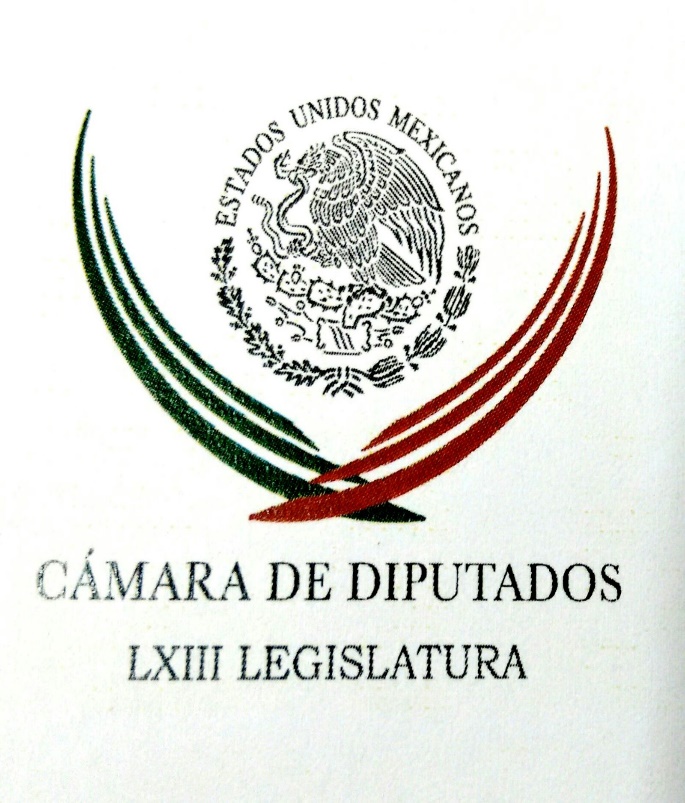 Carpeta InformativaPrimer CorteResumen: Jesús Sesma. José Antonio Meade ha demostrado calidad humanaAnomalías en INE por 7.5 mdpAnaya es un criminal; Meade ofrece propuestas y estabilidad: Aurelio NuñoJavier Lozano comparte video de Anaya en la boda de Manuel BarreiroOchoa Reza designa nuevos delegados del PRI en Veracruz y Coahuila27 de febrero de 2018TEMA(S): Trabajo LegislativoFECHA: 27/02/2018HORA: 06:28NOTICIERO: En los Tiempos de la Radio EMISIÓN: Primer CorteESTACION: 103.3 FMGRUPO: Fórmula0Jesús Sesma. José Antonio Meade ha demostrado calidad humanaJesús Sesma, colaborador: Creo que nos encontramos en una etapa muy complicada de la vida de nuestro país, una etapa en la que los valores que solo da la familia como la honestidad, el respeto, la humildad, la lealtad y el patriotismo se han ido perdiendo poco a poco y es por ello que debemos hacer todo lo posible para que esto no continúe.Comienzo diciendo esto porque estamos a punto de tomar una decisión muy importante sobre la persona que habremos de confiar el destino de las y los mexicanos y para resolver este dilema, creo que podemos recurrir a una pregunta muy simple ¿en quién confiaríamos el cuidado de nuestros hijos? Jamás los dejaríamos al cuidado de alguien deshonesto o irrespetuoso, tampoco se los encargaríamos, ni por un minuto, a un ladrón o a alguien agresivo, envidioso o cruel. Al contrario, siempre estamos en la búsqueda de la mejor persona que pueda cuidarlos cuando nosotros no podemos, aunque sea por unas cuantas horas. Es aquí donde quiero aprovechar para hablar de José Antonio Meade, quien a todas luces se distingue por ser un hombre de familia, esposo desde hace más de 23 años de la señora Juana Cuevas y un padre amoroso de tres hijos: Dionisio, José Ángel y Magdalena.Mucho se ha hablado de su larga y exitosa trayectoria como servidor público, así como de su gran preparación académica, pero lo que me interesa destacar en este momento es el tamaño de su calidad humana, calidad humana que ha demostrado a todos los que tenemos la oportunidad de conocerlo y que es producto de una sólida formación ética y moral que aprendió en su hogar.En muchas ocasiones he tenido la oportunidad de verlo e interactuar con su familia, de escuchar la manera en la que le habla de sus padres y de sentir la cercana relación que tiene con su esposa e hijos y todo ello me tiene convencido de que es la persona que puede y debe hacerse cargo de nuestros destinos.Estoy seguro de que así como tuvo la oportunidad de desarrollarse en un ambiente familiar sano, así procurará darle esa misma oportunidad a todos los mexicanos; de que así como ha cuidado de la educación de sus propios hijos, así también velará por la formación de los hijos de todos nosotros y de que así como le interesa conservar la unión y el amor de su familia y esposa, así también cuidará del porvenir de las familias mexicanas.Así que sin ningún titubeo, sin ninguna duda al respecto, si alguna vez tuviera que confiarle el cuidado de mis hijos a otras personas, esas personas serían José Antonio Meade y su esposa Juana Cuevas.Muchas gracias por sus comentarios. Duración 2’38’’, nbsg/m. TEMA(S): Información GeneralFECHA: 27/02/2018HORA: 06:51NOTICIERO: Excélsior OnlineEMISIÓN: Primer CorteESTACION: OnlineGRUPO: ExcélsiorAnomalías en INE por 7.5 mdpLa Auditoría Superior de la Federación (ASF) detectó posibles irregularidades por un monto de 7 millones 590 mil 700 pesos, en el programa Capacitar y Educar para el Ejercicio Democrático de la Ciudadanía del Instituto Nacional Electoral (INE).En la tercera etapa del informe de la Cuenta Pública 2016, la ASF identificó que el órgano electoral contrató a personal que no cumplió con los requisitos académicos requeridos y realizó pagos superiores a los acordados. El reporte detalla que una de las irregularidades fue en el pago de 6 millones 88 mil 900 pesos por concepto de plazas que no se encuentran establecidas en su normativa y, además, se destinaron 42 mil 500 pesos para pagos superiores a los montos establecidos.Adicionalmente, no se proporcionó la documentación justificativa y comprobatoria de 31 mil 200 pesos que acreditaran el ejercicio de los recursos por concepto de gastos para operativos y trabajos de campo en áreas rurales.Uno de los montos más grandes se encontró en el pago a 35 empleados que no cumplieron con los requisitos académicos, experiencia laboral, conocimientos, habilidades y actitudes, para ese grupo de personas se destinó un millón 339 mil 205 pesos.“Que el Instituto Nacional Electoral fortalezca sus mecanismos de control y supervisión a fin de asegurar que se cuente con los informes de actividades que acrediten la prestación de los servicios contratados”, recomendó la Auditoría en su informe.Además, el órgano electoral no proporcionó la documentación que acreditó la distribución de mil 333 prendas de identificación por parte de la Juntas Locales Ejecutivas; ni de cuatro mil 969 prendas de identificación a los capacitadores-asistentes y supervisores electorales.La Auditoría federal también indica que no se dio seguimiento para asegurar que los capacitadores-asistentes y supervisores electorales devolvieran las cinco mil 360 prendas de identificación que tuvieron un costo de cinco millones 745 mil pesos.Según la página del INE, el objetivo del programa es contribuir a la construcción de una ciudadanía cívica, con conciencia y ejercicio efectivo de sus derechos, obligaciones y responsabilidad social en un contexto democrático. En 2016, el Consejo General autorizó mil 488 millones 923 mil pesos para llevar a cabo ese programa. ar/mINFORMACIÓN GENERALTEMA(S): Información GeneralFECHA: 27/02/18HORA: 00.00NOTICIERO: 24 HorasEMISIÓN: Primer CorteESTACIÓN: OnlineGRUPO: 24 Horas0Falso que Sedesol haya suspendido a 468 servidores en gestión de Meade, asegura el PANEl Comité Ejecutivo Nacional (CEN) del Partido Acción Nacional (PAN) aseguró, en un comunicado, que es falso que cuando José Antonio Meade estuvo al frente de la Sedesol se suspendieron a 468 servidores públicos, consecuencia de la realización de auditorías.“Si se revisa el Registro Público de Servidores Públicos sancionados, no aparece en ninguna parte esta relación de servidores públicos supuestamente suspendidos entre agosto de 2015 y septiembre de 2016,  subrayó el CEN panista.Según la información que dan a conocer esta mañana, en conjunto con la campaña de Ricardo Anaya, de acuerdo con la Plataforma Nacional de Transparencia, de 2014 a 2016, en la Sedesol se sancionó a un total de 21 servidores públicos; de estos, 13 fueron por abuso de autoridad y ocho por negligencia administrativa.“Como se puede ver, es totalmente falso que a solicitud de Meade se haya sancionado a 468 servidores públicos de Sedesol. No hubo tales sanciones, por lo que Meade no solamente fue copartícipe de esos fraudes, sino que también fue tapadera de los fraudes anteriores”, indica el comunicado.Ayer, la Coalición Por México al Frente, en voz del líder nacional panista, Damián Zepeda Vidales, mostró, con lo que dijo que eran informes oficiales de la Auditoría Superior de la Federación, que durante la gestión de Meade al frente de la Secretaría de Desarrollo Social se desviaron más de 500 millones de pesos hacia empresas fantasma, a través de pagos a universidades.“José Antonio Meade Kuribreña no solamente fue tapadera de la corrupción desmedida de este gobierno, sino que también fue cómplice de desvíos que seguramente fueron a parar a las campañas electorales del PRI”, acusó el PAN.Agregó que mienten los priistas al asegurar que le pedirán al Órgano Interno de Control que deslinde responsabilidades, cuando esto ya trascendió a dicha instancia, toda vez que se trata de delitos que deberán atender las instancias penales. ys/m.TEMA(S): Información GeneralFECHA: 27/02/2018HORA: 08: 57 AMNOTICIERO: 24 Horas OnlineEMISIÓN: Primer CorteESTACION: OnlineGRUPO: 24 HorasAnaya es un criminal; Meade ofrece propuestas y estabilidad: Aurelio NuñoMientras Ricardo Anaya se tiene que defender de acusaciones de lavado de dinero, porque es un criminal, José Antonio Meade está dando propuestas, esa es la gran diferencia, afirmó Aurelio Nuño, coordinador de campaña del candidato presidencial de la coalición Todos por México.Agregó que mientras Anaya divide, “porque esa es su naturaleza, pero por además porque esa es la única manera en que se está pudiendo defender de acusaciones muy serias y muy graves, que nunca habían pasado en este país en una campaña presidencial”, Meade ofrece una oferta de unidad para enfrentar los grandes retos del país.En mesa de discusión en el programa Despierta con Carlos Loret de Mola, afirmó que Meade Kuribreña está dando una muestra de cómo los mexicanos se tienen que unir para enfrentar la incertidumbre que viene del exterior y combatir la delincuencia y la violencia, que han repuntado en estados gobernados por el Frente.Nuño Mayer aseveró que en lugar de estar pensando en cómo hacer desvíos multimillonarios, en el equipo del aspirante priista se piensa en hacer una revolución en política social para que todos los mexicanos tengan el apoyo que necesitan.“En lugar de estar traicionando y estar haciendo fundaciones para construir edificios, (estamos pensando) cómo hacer de México la capital mundial del talento, cómo continuar con las reformas” para tener un sistema educativo de calidad y que haya competencia económica.Ese es José Antonio Meade el hombre de las propuestas, de las ideas, de la certidumbre, “es el candidato de la estabilidad”, y esa es la gran diferencia con el otro aspirante a la Presidencia de la República, que “es doble cara”, miente y ha cometido errores graves que no puede explicar.Declaró que en toda su vida profesional Anaya Cortés ha mostrado una doble cara, “de la traición, de la mentira”, que ha llegado a su máxima expresión con los señalamientos en su contra por lavado de dinero, y “no sólo es alguien con doble cara, es parte de una red de lavado de dinero”.Además, recordó que cuando Meade Kuribreña estuvo al frente de la Secretaría de Desarrollo Social (Sedesol) actuó con firmeza y se organizaron auditorias e investigaciones que derivaron en sanciones.A su vez, el presidente nacional del PAN, Damian Zepeda Vidales, afirmó que Ricardo Anaya Cortés “no está metido en ningún caso de lavado de dinero”, y que está documentado que el aspirante presidencial hizo negocios lícitos.Incluso, el líder panista dijo que pese a los señalamientos de lavado de dinero el candidato de la coalición Por México al Frente continúa en las preferencias electorales.Finalmente, aunque consideró que las reformas estructurales impulsadas por el gobierno federal han sido positivas para el país, Zepeda Vidales dijo que es necesario afinar la implementación de las mismas. bmj/mTEMA(S): Información GeneralFECHA: 27/02/18HORA: 00:00NOTICIERO: MVS NoticiasEMISIÓN: Primer CorteESTACIÓN: OnlineGRUPO: MVS0Javier Lozano comparte video de Anaya en la boda de Manuel BarreiroEl vocero de la campaña de José Antonio Meade, Javier Lozano Alarcón, aseguró que el aspirante presidencial panista, Ricardo Anaya, es compadre de Manuel Barreiro, empresario queretano investigado por supuesto lavado de dinero. “Llegó la cuarta mentira del #JovenDictador #Anaya. No solo conoce a #Barreiro, son compadres. Y salieron buenos pa’ la fiesta. #PelucaGate”, escribió el portavoz del aspirante del Partido Revolucionario Institucional (PRI) en su cuenta de Twitter @JLozanoA.En el tuit, Lozano Alarcón incluyó un fragmento del video de la boda de Manuel Barreiro, en el que se aprecia al también aspirante presidencial de los partidos de la Revolución Democrática (PRD) y Movimiento Ciudadano bailando durante la fiesta.El video, titulado “Ricardo Anaya, no niegues a tus amigos”, fechado el 29 de octubre de 2005 y subido por un usuario denominado “El Flaco” este lunes, inicia con un texto supuestamente dirigido a Anaya Cortés, a quien llama “Cerillo”.“Los amigos están cerca de uno de los momentos más importantes de la vida y también deberían estarlo en los momentos más difíciles. Negar a un amigo es una mala idea”, señala el texto con el que inicia la videograbación. ys/m.TEMA(S): Información GeneralFECHA: 27/02/18HORA: 06:48NOTICIERO: SDP Noticias EMISIÓN: Primer CorteESTACIÓN: OnlineGRUPO: SDP0"Ahora resulta que asistir a una boda es prueba de algo indebido", responde Anaya al #PelucaGateEl candidato presidencial de la coalición Por México al Frente, Ricardo Anaya, se defendió este martes luego de la publicación de un video donde se le ve en la boda de Manuel Barreiro, a quien la Procuraduría General de la República investiga por el delito de lavado de dinero.En su cuenta de Twitter, el abanderado de los partidos Acción Nacional (PAN), de la Revolución Democrática (PRD) y Movimiento Ciudadano (MC) reiteró que nunca vendió un terreno a Barreiro, como afirman sus detractores, y que asistió a dicha boda invitado por Álvaro Ugalde, hermano de la novia.“Ahora resulta que asistir a una boda es prueba de algo indebido”, remató el ex presidente nacional del PAN.Este lunes por la tarde comenzó a circular en redes, y más adelante en noticieros de televisión, un video donde se ve a Anaya Cortés bailando en la boda de Manuel Barreiro. Javier Lozano, el coordinador de voceros de la campaña de José Antonio Meade, escribió en su Twitter: “llegó la cuarta mentira del joven dictador Anaya. No solo conoce a Barreiro, son compadres. Y salieron buenos pa’ la fiesta”. ys/m.TEMA(S): Información GeneralFECHA: 27/02/2018HORA: 07:38NOTICIERO: Político.mxEMISIÓN: Primer CorteESTACION: OnlineGRUPO: Político.mxAnaya desmiente a Meade de haber suspendido a funcionariosEs totalmente falso que cuando José Antonio Meade estuvo al frente de la Sedesol se suspendieron a 468 servidores públicos, consecuencia de la realización de auditorías, como afirmó la campaña de Meade el lunes en un comunicado, aseguró en un mensaje a medios, Ricardo Anaya, precandidato de la coalición Por México al Frente.Y señala que para reforzar lo anterior, de acuerdo con la Plataforma Nacional de Transparencia, de 2014 a 2016, en la Sedesol se sancionó a un total de 21 servidores públicos; de estos, 13 fueron sancionados por abuso de autoridad y 8 por negligencia administrativa. Según el comunicado, como se puede ver, es totalmente falso que a solicitud de Meade se haya sancionado a 468 servidores públicos de Sedesol. No hubo tales sanciones, por lo que Meade no solamente fue copartícipe de esos fraudes, sino que también fue tapadera de los fraudes anteriores.Esto luego de que el lunes, la Coalición Por México al Frente demostró, con informes oficiales de la Auditoría Superior de la Federación, que durante la gestión de José Antonio Meade al frente de la Secretaría de Desarrollo Social se desviaron más de 500 millones de pesos hacia empresas fantasma, en una compleja triangulación de recursos que utilizó a universidades públicas a fin de evadir las licitaciones que la ley exige.Contrario a lo que su equipo dice, Meade firmó y pagó diversos contratos, como es el caso del de la Universidad Autónoma de Zacatecas, señalado por la Auditoría Superior de la Federación por sus múltiples irregularidades.Señala que José Antonio Meade Kuribreña no solamente fue tapadera de la corrupción desmedida de este gobierno, sino que también fue cómplice de desvíos que seguramente fueron a parar a las campañas electorales del PRI.Ahora, su equipo de campaña le quiere ver la cara a los mexicanos, al asegurar que le pedirán al Órgano Interno de Control que deslinde responsabilidades, cuando esto ya trascendió a dicha instancia, toda vez que se trata de delitos que deberán atender las instancias penales.Y dicen que José Antonio Meade Kuribreña debe responder por estos desvíos multimillonarios de recursos, cuyos destinatarios debieron ser las personas más pobres de México.Puntualizan que si se revisa el Registro Público de Servidores Públicos sancionados, no aparece en ninguna parte esta relación de servidores públicos supuestamente suspendidos entre agosto de 2015 y septiembre de 2016 y comparten una liga en donde el dato puede verificarse. ar/m  TEMA(S): Información GeneralFECHA: 27/02/2018HORA: 07:24NOTICIERO: Enfoque NoticiasEMISIÓN: Primer CorteESTACION: OnlineGRUPO: Enfoque Ochoa Reza designa nuevos delegados del PRI en Veracruz y CoahuilaEl presidente nacional del PRI, Enrique Ochoa Reza, designó a José Antonio Rojo García de Alba y a Josué Cirino Valdés Huezo como nuevos delegados del Comité Ejecutivo Nacional priista en los estados de Veracruz y Coahuila, respectivamente.Al hacer entrega de los nombramientos, Ochoa Reza destacó que José Antonio Rojo y Josué Cirino Valdés son militantes con amplia trayectoria y experiencia partidista, la cual pondrán al servicio del priismo veracruzano y coahuilense para consolidar su unidad interna. José Antonio Rojo García de Alba ha fungido como secretario regional del Comité Ejecutivo Nacional (CEN) en los estados de Durango, San Luis Potosí y Zacatecas, cuando se recuperaron estos dos últimos para el Partido Revolucionario Institucional (PRI).También ha sido presidente del Comité Municipal priista de Huichapan, Hidalgo, secretario General y presidente del Comité Directivo Estatal del PRI de esa entidad, periodo donde se ganaron el total de las diputaciones federales y locales, así como la mayoría de las presidencias municipales, incluida la capital del estado.Adicionalmente, ha fungido como Secretario de Organización del Comité Ejecutivo Nacional de la Confederación Nacional Campesina (CNC).Ha sido dos veces diputado federal, cargos en los que fue secretario de la Comisión de Desarrollo Social y presidente de la Comisión de Agricultura y Sistemas de Riego de la Cámara de Diputados.Como legislador local, fue presidente de la Junta de Coordinación Política del Congreso hidalguense. En la Administración pública, destacó como subdirector de Programas Especiales de la Oficialía Mayor de la Secretaría de la Reforma Agraria.En el Gobierno de Hidalgo ha fungido como secretario de Gobierno y de Desarrollo Regional, así como Coordinador General de Desarrollo Regional y del Comité de Planeación para el Desarrollo. Actualmente es secretario Técnico del Consejo Político Nacional de la CNC.A su vez, Josué Cirino Valdés Huezo ha sido secretario Jurídico del Comité Directivo Estatal del PRI del Estado de México, donde también fue presidente de la Comisión Estatal de Justicia Partidaria y secretario Técnico del Consejo Político Estatal.Ha fungido en dos ocasiones como delegado Distrital del Comité Directivo Estatal del PRI mexiquense en Nezahualcóyotl, y como representante distrital ante el entonces Instituto Federal Electoral. ar/m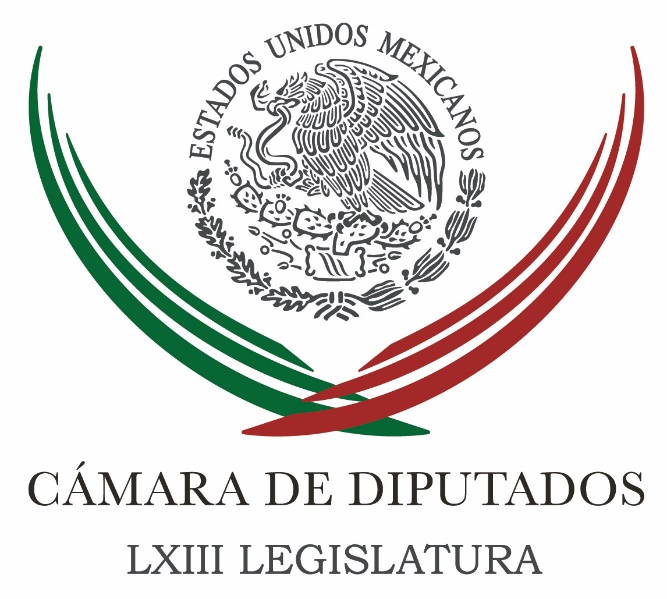 Carpeta InformativaSegundo CorteResumen:PAN, PRD y MC exigen detener "persecución" contra AnayaRocío Nahle: Revisión de concesiones petroleras a privadosPropone PVEM permiso con goce sueldo por paternidad o adopciónPide Partido Verde otorgar reconocimiento a empresas que promuevan la actividad físicaPresiona PRI para proceder contra AnayaAcusaciones contra Anaya 'tienen una carga política': ManceraExige Ochoa Reza que se investigue a Anaya por lavado de dineroApareceré en la boleta pese a ataques del PRI: AnayaMeade no firmó contratos de Sedesol: Luis MadrazoRamo 23, el “cajón de gastos” del gobierno, que aumenta en elecciones y se usa para “castigar” (Estudio)Martes 27 de febrero 2018TEMA(S): Trabajo LegislativoFECHA: 27/02/2018HORA: 13: 03 AMNOTICIERO: La Jornada OnlineEMISIÓN: Segundo CorteESTACION: OnlineGRUPO: La JornadaPAN, PRD y MC exigen detener "persecución" contra AnayaLos grupos parlamentarios de PAN, PRD y MC, que forman parte de la coalición Por México al Frente, exigieron a la Mesa Directiva solicite a la Procuraduría General de la República (PGR) “detener la persecución” a su candidato presidencial, Ricardo Anaya Cortés.Al arranque de la sesión, que comenzó hora y media tarde por falta de quórum, diputados panistas se acercaron al pie de la tribuna y desplegaron una manta con la fotografía de José Antonio Meade, de la coalición Todos por México, y en la que se lee: “Saqueó 500 millones de Sedesol. #sexeniocorrupto”.El coordinador del PAN, Marko Cortés, informó que en su papel de contrapeso del Poder Ejecutivo le pedía al presidente de la Mesa Directiva, Édgar Romo (PRI); “le haga saber al encargado de despacho de la PGR (Alberto Elías Beltrán) que hoy PAN, PRD y MC presentaremos un juicio político en su contra por el desempeño faccioso del Ministerio Público persiguiendo a los adversarios políticos y haciendo de la PGR un brazo político del PRI”.También solicitó a Romo enviar un mensaje al Presidente Enrique Peña Nieto “para que saque las manos del proceso y deje a los mexicanos en libertad de elegir”.También recordó que en la campaña a la gubernatura por el Estado de México, la PGR afirmó que su candidata presidencial Josefina Vázquez Mota, la PGR afirmó que si investigaba a sus familiares por un presunto desvío de mil millones de pesos hacia su fundación.Édgar Romo, quien mandó a sacar a fotógrafos, camarógrafos y reporteros que documentaban la manifestación panista, adujo que sólo “podía tomar nota de sus expresiones” e incluirlas en el diario de los debates.En respuesta, el coordinador del Partido Verde, Jesús Sesma, sostuvo que si bien el Legislativo es contrapeso del Ejecutivo, su papel no es el de enviar mensajes al Gobierno Federal. “No estoy de acuerdo con la petición del PAN y le pido a usted, presidente, que nos ciñamos al marco legislativo”. bmj/mTEMA(S): Trabajo LegislativoFECHA: 27/02/2018HORA: 07: 57 AMNOTICIERO: La RedEMISIÓN: Segundo CorteESTACION: 92.1 FMGRUPO: Radio CentroRocío Nahle: Revisión de concesiones petroleras a privadosSergio Sarmiento (SS), conductor: Hemos estado tratando de aterrizar algunas propuestas, las pocas propuestas que tienen los candidatos, he señalado aquí que el único candidato que ha hecho propuestas concretas, que se pueden analizar es Andrés Manuel López Obrador, puede uno estar de acuerdo o en contra pero sí es importante analizarlas. Por ejemplo, Andrés Manuel López Obrador propuso en primer lugar quitar las concesiones a empresas privadas en materia de energía, ahora ha dicho que hay que revisarlas, ¿qué significa eso, qué podemos esperar? Bueno, Rocío Nahle ha sido propuesta por Andrés Manuel López Obrador para ser secretaria de Energía, en caso de que López Obrador gane la elección, actualmente es coordinadora de Morena en la Cámara de Diputados y precisamente vamos a hablar del tema con ella. Rocío Nahle, gracias por tomar esta llamada. Rocío Nahle (RN), coordinadora de Morena en la Cámara de Diputados: Sergio, buenos días; muchas gracias, estamos para servirles. SS: ¿Qué haría López Obrador con las concesiones petroleras a empresas privadas en caso de llegar a la presidencia de la República? Hay ya una decisión o qué significa este análisis que se está haciendo. RN: Mira Sergio, hay que analizar el contexto de todo lo que es materia de hodrocarburos en este caso. Nosotros estábamos produciendo arriba de dos millones 200 mil barriles diarios y hoy la producción petrolera es de un millón 800 mil barriles diarios, ¿por qué? Porque muchos pozos el año pasado Pemex dejó o soltó mil pozos que tenía trabajando, pozos en tierra, pozos en aguas someras que si bien podían estar dando, si tú quieres, mil barriles por día estaban produciendo. Con la Reforma Energética obligaron a la paraestatal a dejar esos pozos precisamente para asignación, algunos de ellos se asignaron sobre todo en terrestres, los campos ahí están o los pozos están ahí no están produciendo, las personas que se les asignaron tienen hasta dos años para pues para dar resultado y nosotros hemos dicho: "Tenemos que revisar todos los contratos que se asignaron, no nada más los que la Comisión Nacional de Hidrocarburos pone en, en Internet, los pone todos pero pone en una forma muy genérica cómo se asignaron, necesitamos ver las letras chiquitas de los contratos y los vamos a revisar”. Aquellos que estén bien, que se hayan otorgado en forma transparente, que haya una ganancia real para el Estado y para los privados también porque si hay gente que viene a invertir hay que darles pues confianza y si lo hicieron bien y si lo hicieron de acuerdo a la propia ley que aprobó el PRI y el PAN, porque el PRI y el PAN fueron los que aprobaron la Reforma Energética, bueno pues es la ley. Hay que ver en qué condiciones entraron, si entraron bien no tendrán ningún problema, tendrán garantía, hay ganancia para el Estado, aquellos que entraron mal o que se hicieron de un campo nada más para tenerlo como propiedad y estar pensando en que lo van a traspasar, subastar, que también se los permite la ley, pues vamos a ver porque entonces entran en especulación y el Estado y México no estamos para eso. ¿Qué ha dicho Andrés Manuel? Vamos a respetar el Estado de Derecho, no cabe duda, a eso vamos a llegar y aquellos inversionistas que llegaron y que lo están haciendo bien y de buena manera, bueno pues les vamos a garantizar sus inversiones, les vamos a dar confianza, en eso es lo que ha estado diciendo Andrés Manuel y es un asunto que compartimos. Guadalupe Juárez Hernández (GJH), conductora: Rocío, en el caso de las refinerías se va seguir con este proyecto o también es un tema que se va a analizar, tú eres especialista precisamente en petroquímica y, ¿cómo, cómo ves esto, sí es viable, no es viable, se tiene que revisar conforme pues está haciéndose uso de otras energías? RN: Mira, tenemos que rehabilitar las extensas* refinerías* que tenemos, tenemos un sistema nacional de Refinación, hoy en día estamos importando casi el 80 por ciento de las gasolinas que consumimos y nos dicen repetidamente que por qué estamos diciendo que vamos a hacer refinerías. Duración: 09’ 22” bmj/mTEMA(S): Trabajo LegislativoFECHA: 27/02/2018HORA: 12:51 PMNOTICIERO: Fórmula OnlineEMISIÓN: Segundo CorteESTACION: FórmulaGRUPO: OnlinePropone PVEM permiso con goce sueldo por paternidad o adopciónEl diputado José Refugio Sandoval Rodríguez, integrante del Partido Verde, destacó que su instituto político busca que se otorguen 10 días de permiso con goce de sueldo a trabajadores por el nacimiento de sus hijos o por la adopción de un infante, esto con la finalidad de establecer principios igualitarios en las responsabilidades familiares.Sandoval Rodríguez recordó que en México, la Ley Federal del Trabajo otorga cinco días de asueto a los hombres por el nacimiento o adopción de un hijo, pero esta norma se encuentra lejos de promover la igualdad entre hombres y mujeres dentro del cuidado de los menores."El permiso que se otorga a los padres fue diseñado para que el varón estuviera presente durante el periodo de recuperación del parto por parte de la mujer, excluyendo los tiempos de cuidado de los hijos", mencionó el legislador.El legislador del Partido Verde comentó que países como Eslovenia, Finlandia, Noruega, Lituania y Suecia superan las dos semanas de permiso por paternidad; mientras que Bolivia, Paraguay, Perú y Colombia conceden de los cinco a los ocho días hábiles de permiso.Finalmente, Sandoval Rodríguez resaltó que para el Partido Verde garantizar la igualdad entre hombres y mujeres en cuanto a la responsabilidad familiar es una prioridad y por ello continuarán trabajando para erradicar los estereotipos y roles que encasillan a las personas por su sexo o género. nbsg/m. TEMA(S): Trabajo LegislativoFECHA: 27/02/2018HORA: 13:17 PMNOTICIERO: Fórmula OnlineEMISIÓN: Segundo CorteESTACION: FórmulaGRUPO: OnlinePide Partido Verde otorgar reconocimiento a empresas que promuevan la actividad físicaEl diputado Javier Herrera Borunda, integrante del Partido Verde en la Cámara de Diputados, dijo que su grupo parlamentario busca incorporar el reconocimiento de "Empresa Saludable", otorgado por la Comisión Nacional de Cultura Física y Deporte (CONADE), a todas aquellas empresas que fomenten la activación física entre sus trabajadores con el propósito de prevenir diversas enfermedades.Mencionó que las "Empresas Saludables" tendrían que promover diversas actividades entre ellas el uso de escaleras, actividades recreativas y deportivas grupales; pausas para realizar estiramientos y ejercicios de tonificación entre las horas laborales: Actividades que no sólo beneficia la salud del trabajador sino también al contratante ya que se mejora la productividad."Al canalizar el trabajo en conjunto del Estado y el sector privado utilizando la herramienta de Responsabilidad Social Corporativa lograremos que el deporte y la actividad física sean una realidad en la vida de los trabajadores cuyo resultado es controlar enfermedades no transmisibles, buenos hábitos y una mejor convivencia en el núcleo familiar y social", comentó.El legislador subrayó que la inactividad física es el cuarto factor de riesgo más importante de mortalidad en todo el mundo ya que causa enfermedades crónicas como obesidad, hipertensión, diabetes, osteoporosis, entre otras, por tal situación se encontró como prioritario promover la cultura física entre los mexicanos.Asimismo, Javier Herrera reflexionó sobre el gran avance que ha tenido la tecnología en los últimos años y su gran aporte para reducir el sedentarismo humano. En México aproximadamente el 22.7 por ciento de los adolescentes entre 15 y 18 años y los adultos entre 20 a 69 años son inactivos, pasando un promedio de dos o más horas al día frente a una pantalla.El ecologista consideró que con esta propuesta se consolidaría una mejora en la calidad de vida de los trabajadores mexicanos, pues se ha demostrado que los programas de Responsabilidad Social Corporativa han logrado buenos resultados. nbsg/m. TEMA(S): Información GeneralFECHA: 27/02/2018HORA: 00:00NOTICIERO: Reforma OnlineEMISIÓN: Segundo CorteESTACIÓN: OnlineGRUPO: ReformaPresiona PRI para proceder contra AnayaLos senadores del PRI buscan apurar a la PGR y a la Secretaría de Hacienda para que procedan contra el precandidato presidencial del PAN, Ricardo Anaya, por presunto lavado de dinero.Mayoría en la cámara alta, los priistas buscan que se apruebe hoy un exhorto a la Procuraduría General de la República y a la Unidad de Inteligencia Financiera de la Secretaría de Hacienda y Crédito Público a realizar las investigaciones para deslindar responsabilidades en el presunto lavado de dinero y utilización de recursos de procedencia ilícita en el que está involucrado Ricardo Anaya Cortés.Los priistas afirman que Anaya Cortés habría incurrido en el delito de lavado de dinero durante la venta, que ellos califican como "ficticia", de una nave industrial entre las empresas Juniserra S.A. de C.V. y Manhattan Master Plan Development."Se reveló que en 2014 Ricardo Anaya adquirió un lote por 10 millones de pesos y en el 2016 ese mismo inmueble fue vendido en 54 millones de pesos, producto de supuestas mejoras como la construcción de una nave industrial", sostienen en el punto de acuerdo publicado hoy en la Gaceta Oficial del Senado.Según los senadores, durante la transacción se entregaron recursos a Anaya mediante un esquema que permitió el ocultamiento del origen de los mismos, a partir de la triangulación a diversas cuentas y múltiples países considerados paraísos fiscales.Afirmaron que no es la primera ocasión en la que el panista es relacionado con alguna irregularidad y recordaron la creación de una fundación en Querétaro, la cual habría sido utilizada para el desarrollo de transacciones comerciales y la compra-venta de inmuebles.Los priistas también mencionan un supuesto enriquecimiento ilícito de Anaya y de su familia política desde el primer cargo público que tuvo. ys/m.TEMA(S): Información GeneralFECHA: 27/02/2018HORA: 00:00NOTICIERO: MVS Noticias OnlineEMISIÓN: Segundo CorteESTACIÓN: OnlineGRUPO: MVS ComunicacionesPRI utiliza a PGR como 'brazo político' para atacar a Anaya: PRDEl coordinador del PRD en el Senado, Luis Sánchez Jiménez, aseguró que el PRI está utilizando a la Procuraduría General de la República como “brazo político” para atacar al candidato de la coalición “Por México al Frente”, Ricardo Anaya Cortés. En entrevista, el senador por el partido del sol azteca advirtió que a nadie le conviene esa forma de hacer política o tratar de bajar electoralmente a algún candidato por medio de triquiñuelas.Señaló que lo único que hay en contra de Ricardo Anaya es una intención de golpeteo político, ya que, dijo, si la PGR tuviera pruebas de un delito, ya habría actuado en consecuencia.Luis Sánchez Jiménez anticipó, en este sentido, que buscarán la comparecencia del encargado de despacho de la PGR, Arturo Elías Beltrán, ya que, dijo, además de su ineficiencia, está prestando a la institución como brazo para golpetear electoralmente. El senador perredista subrayó que la PGR no tiene ningún elemento para sostener que Ricardo Anaya cometió un delito, ya que, de lo contrario, ya lo habría detenido y consignado. ys/m.TEMA(S): Información GeneralFECHA: 27/02/2018HORA: 11:31 AMNOTICIERO: El FinancieroEMISIÓN: Segundo CorteESTACIÓN: OnlineGRUPO: El FinancieroAcusaciones contra Anaya 'tienen una carga política': ManceraRespecto a las acusaciones de lavado de dinero contra Ricardo Anaya, el jefe de Gobierno de la Ciudad de México, Miguel Ángel Mancera, consideró que “hay una carga política” en esa acusación.Dijo que sería saludable que las investigaciones contra Anaya Cortés se desahoguen antes de arrancar las campañas electorales; “habrá que tener esto a fin de que no se malinterprete la actuación del Ministerio Público”, comentó.Además comentó que el candidato del Por México al Frente cuenta con los documentos y soporte para demostrar que ha actuado conforme a ley.Mancera Espinosa mencionó que la coalición conformada por el PRD, PAN y MC refrenda su apoyo a Anaya.“El Frente está en una línea de apoyo, en un bloque sólido y hay la confianza en lo que está diciendo (Anaya) y se está diciendo que no hay ninguna conducta irregular, esa es la versión que se tiene, cuando tú tienes la palabra de que no hay ninguna situación irregular, el grupo está sosteniendo esto”, comentó.El candidato presidencial es acusado de lavado de dinero luego de que se difundiera que una empresa fantasma, creada por Manuel Barreiro, le comprara una nave industrial por 54 millones de pesos y que el lote donde estaba fue adquirido por Anaya por 10 millones de pesos. ys/mTEMA(S): Información GeneralFECHA: 27/02/2018HORA: 11:10 AMNOTICIERO: MVS Noticias OnlineEMISIÓN: Segundo CorteESTACION: OnlineGRUPO: MVS ComunicacionesExige Ochoa Reza que se investigue a Anaya por lavado de dineroEnrique Ochoa Reza, presidente nacional del PRI, exigió que se investigue al candidato presidencial Ricardo Anaya y a Manuel Barreiro por lavado de dinero, derivado de la compra de un terreno, “le ha mentido al pueblo de México y se ha enriquecido de manera ilegal”.Explicó que no existe transparencia en la manera en la que Ricardo Anaya a través de su declaración 3 de 3 dijo a los mexicanos que ganaba 90 mil pesos al mes y que sus suegros ayudaban con la manutención de su familia y pago de colegiaturas de sus hijos en Atlanta, “Pues bien, ahora sabemos que todo eso era una mentira”. Abundó que cuando Ricardo Anaya era diputado federal compró un terreno en Querétaro, por 10 millones de pesos y exigió que se explique cómo le alcanzó el dinero a Anaya para comprar un terreno de 10 millones de pesos, ya que en si declaración 3 de 3 no queda clara la hipoteca de su casa con la que asegura se financió la adquisición.Ochoa Reza precisó que además existen inconsistencias como el argumento del préstamo del cual no se ha ofrecido la documentación bancaria para comprobarlo, además hace falta esclarecer quien le vendió el terreno de 10 millones de pesos en Querétaro.Al respecto, el presidente del CEN del PRI sostuvo que a Anaya se lo vendió la empresa de su amigo Manuel Barreiro, a quien ahora trata de desconocer y quien hoy está en Canadá amparado, tratando de evitar que México y distintas instituciones financieras del mundo lo investiguen por llevar a cabo actividades ilegales.Detalló que, a lo largo de los siguientes dos años, Ricardo Anaya construyó una bodega en el terreno, para luego vender todo en 54 millones de pesos.“Ricardo Anaya es un dos caras, es un mentiroso y es un corrupto, se ha dedicado a lavar dinero y ha aprovechado su posición como diputado federal, como Presidente del PAN y ahora como candidato a la Presidencia, para mentirle al pueblo de México y para enriquecerse de manera ilegal. La exigencia es muy simple: se deben llevar a cabo todas las investigaciones en México y en el extranjero, para documentar las trampas de Ricardo Anaya”.Finalmente dijo que el lavado de dinero, los moches y la triangulación de recursos son delitos que se tienen que perseguir y que se tienen que castigar y por ello pidió a las autoridades que se realice una investigación profunda sobre el caso. ar/mTEMA(S): Información GeneralFECHA: 27/02/2018HORA: 10:00 AMNOTICIERO: Reforma OnlineEMISIÓN: Segundo CorteESTACION: OnlineGRUPO: C.I.C.S.APiden a Meade cuidar reparto de plurisTras demandar la renuncia del dirigente nacional del PRI, Enrique Ochoa, integrantes de la corriente "Democracia Interna" pidieron a su candidato presidencial, José Antonio Meade, evitar el reparto de candidaturas plurinominales a funcionarios y políticos que buscan impunidad.A través de una carta, los priistas demandaron que no se incluya en las listas a personajes involucrados en el escándalo del socavón del Paso Exprés, como Gerardo Ruiz Esparza; en la llamada "estafa maestra", como Rosario Robles, o en la triangulación de recursos a través del Gobierno de Chihuahua, que vincula a Luis Videgaray y Manlio Fabio Beltrones. De acuerdo con la corriente, el documento será entregado en la oficina de Meade, acompañado de 194 firmas, entre las que se incluyen la del ex Gobernador de Oaxaca, Ulises Ruiz, y el ex diputado federal José Adolfo Murat."Se socializa la posible postulación de candidaturas de personajes que participaron en la estafa maestra o que dañaron irresponsablemente nuestros arrecifes, a quienes cargan con responsabilidad de casos como el Paso Exprés o a señalados por el escándalo de los desvíos de dineros de Chihuahua", señalaron."No hay discusión, este tipo de personajes no pueden ser nuestros representantes. Y qué decir de funcionarios federales que ver que además de haber tenido el privilegio de servir a México abandonan sus cargos cuando más que nunca es importante permanecer en ellos para no dar la impresión de estar buscando fuero".Luego de advertir que en algunos estados se percibe el olor a derrota, los priistas llamaron a Meade a tomar el control de su propia campaña y deslindarse de los negativos del PRI y del Gobierno Presidente Enrique Peña Nieto."Hoy es el momento de dar un golpe en la mesa para que te apropies de tu campaña y la definición de las candidaturas que te acompañarán en el intento de ganar las elecciones para que éstas sean un apoyo y no una carga", afirmaron."Es tiempo de que te deslindes de lo negativo del Gobierno, del partido y de los que lo han lastimado con sus conductas. Es el momento de deshacerte de tanto lastre que es lo que impide que la campaña salga flote y entre en la competencia".Los firmantes calificaron como alarmante la cantidad de priistas que han renunciado al tricolor por "la falta de oficio y prepotencia" de quienes dirigen a ese partido."Es aún más preocupante el enojo de muchos otros que sin concretar su salida podrían manifestar su inconformidad a través del voto de castigo", agregaron. ar/mTEMA(S): Información GeneralFECHA: 27/02/2018HORA: 13:49 PMNOTICIERO: Excélsior OnlineEMISIÓN: Segundo CorteESTACION: OnlineGRUPO: ImagenApareceré en la boleta pese a ataques del PRI: AnayaLuego de reunirse con las integrantes de la Secretaría de la Promoción Política de la Mujer del CEN del PAN, el candidato presidencial de la coalición ‘Por México al Frente’, Ricardo Anaya, afirmó que aparecerá en la boleta electoral el próximo 1 de julio, pese a los ataques del PRI.¿Tú te ves en la boleta electoral? –se le cuestionó a Anaya Cortés. - ¡Por supuesto! Y voy a ganar la elección y de manera contundente” –afirmó. Respecto a un video de hace 13 años, donde se le ve bailando en la boda del empresario inmobiliario Manuel Barreiro, quien presuntamente habría triangulado recursos a su favor, Anaya indicó que a esa fiesta lo invitó su amigo Álvaro Ugalde, y que efectivamente conocía, pero no era cercano a Barreiro.Resulta que esa es la gran prueba, y es que hace 13 años yo acudí a una boda, invitado por el hermano de la novia que es Álvaro Ugalde, mi amigo desde la secundaria. Ya no saben ni qué inventar”, dijo.Añadió que todo es una cortina de humano para encubrir faltas por 500 millones de pesos detectadas por la Auditoria Superior de la Federación a la gestión de José Antonio Meade cuando fue titular de la Sedesol.Si el 5 por ciento de lo que ha inventado el PRI en mi contra y que han repetido hasta el cansancio en todos los medios de comunicación es cierto, ¿por qué no proceden en mí contra la PGR y el SAT? Aquí estoy, saben dónde encontrarme, saben dónde vivo, me siguen todo el santo día con los vehículos del Cisen”, comentó.Anunció que el fin de semana estará en Estados Unidos para reunirse con la exsecretaria de Seguridad Interior de Estados Unidos, Janet Napolitano, actual presidenta de la Universidad de California, quien promueve la defensa de los jóvenes mexico-americanos, conocidos como ‘dreamers’. ar/mTEMA(S): Información GeneralFECHA: 27/02/2018HORA: 09: 21 AMNOTICIERO: 20 Minutos OnlineEMISIÓN: Segundo CorteESTACION: OnlineGRUPO: 20 MinutosCongelan cuentas a empresas de Barreiro, implicado en presunta triangula Tres compañías de Manuel Barreiro Castañeda, empresario inmobiliario de Querétaro señalado por una supuesta operación de lavado para hacer llegar 54 millones de pesos al candidato presidencial Ricardo Anaya, promovieron amparos para impugnar el congelamiento de sus cuentas bancarias. Reforma dio a conocer hoy que las empresas Advance Real Estate Advisors, Advance Real Estate 2 y Aspen Partners Invesco II, presentaron entre el 1 y el 15 de febrero al menos cuatro amparos para impugnar el congelamiento de sus cuentas. Las empresas mencionaron en sus amparos a la Comisión Nacional Bancaria y de Valores (CNBV), como autoridad responsable de ejecutar los congelamientos, aunque en realidad, ignoraban de dónde provino la orden.En ese sentido, una fuente con conocimiento del caso dijo a Reforma que la CNBV no fue quien ordenó esta medida. "De las manifestaciones expresadas por la parte quejosa en su demanda de amparo, no se advierte que la emisión del aseguramiento haya sido emitido por alguna autoridad hacendaria con motivo de algún crédito fiscal iniciado en su contra; es decir, hasta este momento no se tiene certeza del porqué se hayan asegurado las cuentas respecto de las cuales el promovente aduce ser titular", expuso el juez Javier Loyola. Este juez y su colega Óscar Palomo concedieron a Advance Real Estate suspensiones provisionales para que la autoridad no remueva fondos de las cuentas, sin que ello implique que las empresas puedan disponer libremente de su dinero. Los dos amparos de Aspen Partners, en tanto, quedaron en el limbo, pues otro juez federal de Querétaro y uno de León, Guanajuato, se declararon incompetentes para llevar los juicios, informó Reforma.Procuraduría General de la República (PGR) indaga desde octubre de 2017 una supuesta operación de Barreiro para ocultar el origen de los 54 millones de pesos recibidos por Anaya a cambio de la venta de una nave industrial en Querétaro, adquirida por la empresa Manhattan Master Plan Development. bmj/mTEMA(S): Información GeneralFECHA: 27/02/2018HORA: 00:00NOTICIERO: MVS Noticias OnlineEMISIÓN: Segundo CorteESTACIÓN: OnlineGRUPO: MVS ComunicacionesMeade no firmó contratos de Sedesol: Luis MadrazoEl candidato a la Presidencia de la República por la coalición Todos por México, José Antonio Meade, no habría suscrito ninguno de los contratos de la Secretaría de Desarrollo Social (Sedesol), según afirmó el vocero de economía de su campaña, Luis Madrazo, en entrevista con Luis Cárdenas.El también asesor en políticas públicas desmintió las acusaciones del equipo de campaña de Ricardo Anaya, quienes hacen responsable a Meade de desviar 500 mdp en Sedesol.“Los contratos en Sedesol se dieron antes de que llegara José Antonio Meade. Él no firmó ninguno de los contratos”, resaltó Madrazo. “Los contratos de Sedesol no se firmaron cuando él era secretario. Ni él, ni sus colaboradores. Cuando llegó, inició investigaciones y dio parte al órgano interno de control”.Madrazo aseguró que los contratos se realizaron antes de que llegara Meade a Sedesol. “468 funcionarios fueron sancionados. Es el acto administrativo sancionatorio más grande en la historia de una Secretaría de Estado. Cuando dicen que Meade no hizo nada, hizo el acto administrativo (que es lo que le corresponde) más grande en la historia de una Secretaría de Estado”.Además, resaltó que Anaya tiene una acusación de lavado de dinero que no ha podido desmentir. “Si Ricardo Anaya lavó dinero, tenemos que decirlo. No puede ser presidente una persona que viene de hacer negocios de lavado de dinero. Parte de nuestra campaña es contrastar eso”, concluyó. ys/m.TEMA(S): Información GeneralFECHA: 27/02/2018HORA: 13:12 PMNOTICIERO: Milenio OnlineEMISIÓN: Segundo CorteESTACION: OnlineGRUPO: Milenio¿Por qué no proceden en mi contra? Aquí estoy: Anaya a PGREl precandidato presidencial de la coalición Por México al Frente, Ricardo Anaya Cortés, aseguró que las imputaciones en su contra son mentira y prueba de ello, dijo, es que ninguna autoridad ha procedido legalmente en su contra. "Si el cinco por ciento de lo que ha inventado el PRI en mi contra y que han repetido hasta el cansancio en todos los medios de comunicación es cierto, ¿Por qué no proceden en mi contra la PGR y el SAT? Aquí estoy, saben dónde encontrarme, saben dónde vivo; me siguen todo el santo día con los vehículos del Cisen", dijo en conferencia de prensa. El panista aseguró que no es casual que la guerra sucia en su contra iniciara el mismo día en que la Auditoría Superior de la Federación entregó a la cámara de diputados el informe de resultados de la revisión de la cuenta pública 2016, en el que detectó desvíos por más de 500 millones de pesos en la Secretaría de Desarrollo Social cuando José Antonio Meade era su titular. "En política no existen las casualidades y ya salió el peine. Es una cortina de humo para tapar la corrupción de Meade. En esa cuenta pública está demostrado, dicho por la ASF que José Antonio Meade desvió más de 500 millones de pesos cuando era el secretario de Desarrollo Social y no lo digo yo, lo dice la ASF; 500 millones que debieron ir a la gente más pobre del país", dijo el aspirante a la Presidencia. Ricardo Anaya aseguró que no renunciará a la candidatura y dijo que analizan la posibilidad de denunciar los actos en su contra ante instancias internacionales. ar/mTEMA(S): Información GeneralFECHA: 27/02/2018HORA: 09:51 AMNOTICIERO: Aristegui Noticias OnlineEMISIÓN: Segundo CorteESTACION: OnlineGRUPO: Aristegui NoticiasRamo 23, el “cajón de gastos” del gobierno, que aumenta en elecciones y se usa para “castigar” (Estudio)El Ramo 23 es “un cajón de gastos, el único que no está regulado por la ley. Ha venido operando desde 2009 tres programas discrecionales, con base en los cuales Hacienda entrega recursos… con criterios no documentados”, señaló Mariana Campos, Coordinadora del Programa de Gasto Público y Rendición de Cuentas de México Evalúa.En entrevistas para #AristeguiEnVivo, previo a la presentación del estudio denominado “Arquitectura del Ramo 23“, dijo que ha sido “dramática la manera en que ha aumentado” este gasto: entre 2009 y 2012 el total ejercido fue de 56 mil 922 millones de pesos, mientras que entre 2013 y 2017 fue de 318 mil 465 millones de pesos. En la dispersión de recursos identificaron “un sesgo político“, pues “estos gastos aumentan en momentos electorales”. Por ejemplo, en 2011 los estados que más recibieron dinero eran gobernados por el PAN; en los próximos meses de este año, son los estados priistas los que recibirán más recursos.Retomó el caso de Chihuahua, donde “el gobernador Javier Corral nos permitió ver de manera muy viva cómo se sufre, cómo suceden y cómo se utilizan estos convenios”.Otro caso es el Estado de México, que aunque históricamente ha recibido más recursos que ninguno, en 2017 “no lo toca el recorte” que a otras entidades sí (como a Chihuahua) y esto coincide con la elección de gobernador; en 2011, con un gobierno federal del PAN, “le fue muy mal” al estado posiblemente porque no había una simpatía política. La gráfica muestra cómo ha sido beneficiado tras la llegada de Peña a la Presidencia:Otra “situación dramática” que apuntó es el caso de Nuevo León, que hasta 2015 estuvo gobernado por el PRI, tras lo cual obtuvo menos recursos:En su estudio denominado “Arquitectura del Ramo 23“, México Evalúa expuso: “México no cuenta con la arquitectura institucional para que las asignaciones de gasto en el ejercicio se orienten a los objetivos de política pública. Todo esto repercute negativamente en la calidad del gasto. Se observa que algunos conceptos y rubros de gasto que podrían clasificarse como “no prioritarios” han aumentado consistentemente, y recurrentemente gastan más de lo que el Congreso les aprobó. Un ejemplo de esto: en el periodo 2013-2017 el gasto en servicios de traslado y viáticos presentó un sobrejercicio de 57% (por un monto de 22.7 mil millones de pesos), mientras que en el gasto en comunicación social el sobrejercicio fue de 160% (equivalente a 21 mil millones de pesos en el periodo). Una situación similar se observó en las partidas presupuestarias “aguinaldo o gratificación de fin de año” y “subcontratación de servicios con terceros del Gobierno federal”, cuyo sobrejercicio en el periodo 2013-2017 fue de 26% y 109%, respectivamente. El sobrejercicio total de estas dos partidas fue de 64.5 mil millones de pesos en el mismo periodo”.Las Provisiones salariales y económicas o Ramo 23 es un instrumento de política presupuestaria para atender las obligaciones del Gobierno Federal, cuyas asignaciones no corresponden al gasto directo de las Secretarías o sus entidades; tiene como uno de sus objetivos otorgar recursos a entidades federativas y municipios a través de fondos específicos.El estudio apunta que “más del 80% del sobrejercicio de la partida subsidios a entidades federativas y municipios entre 2013 y 2017 se erogó a través de tres programas de subsidios del Ramo 23 que son transferencias directas a gobiernos locales: Fondo para el Fortalecimiento Financiero (Fortafin), Programas Regionales, y Contingencias Económicas. Se trata de una bolsa millonaria de recursos cuya asignación queda a criterio exclusivo de la SHCP; sin reglas de operación, sin diseño ni normatividad, esta secretaría decide a quién otorgarle recursos, por qué, cuánto y cuándo”. En ese sentido, señala que “los programas de subsidios discrecionales constituyen una mala práctica. A fin de promover la persecución de un fin legítimo para el interés público, la entrega de subsidios debe obedecer a una intervención diseñada en leyes y reglas de operación, con mecanismos adecuados para resolver un problema o necesidad correctamente identificados. Idealmente, el objetivo del subsidio debe estar alineado con objetivos de política pública -como los inscritos en el Plan Nacional de Desarrollo-. De otra forma, estos programas son proclives a un uso político, contexto en el que se convierten en un poderoso instrumento para premiar y castigar gobiernos“.Los sobreejercicios con la “caja negra” son una constante: “La Cámara de Diputados aprobó que el Gobierno federal gastara 6 mil 487 millones de pesos en estos programas, pero en la práctica el gasto fue de 58 mil 545 millones de pesos. Es decir, el Gobierno federal gastó nueve veces más que lo aprobado por el Congreso”. Lo mismo ha ocurrido en años anteriores.Al revisar la entrega de transferencias discrecionales del Ramo 23 “Provisiones Salariales y Económicas” a los gobiernos estatales, durante los gobiernos de Felipe Calderón y de Enrique Peña Nieto, se detectaron dos escenarios: “El primer escenario corresponde con años regulares, sin elección federal en puerta. En estos, se observaron comportamientos distintos en las dos administraciones: la administración anterior privilegió con mayores transferencias a los estados con gobernantes emanados del mismo partido, por encima de los estados gobernados por la oposición. En cambio, la administración actual ha mostrado una diversidad de comportamientos, e incluso, el monto de transferencias fue mayor para los gobernadores de oposición. Lo anterior también puede obedecer a un comportamiento racional: los recursos discrecionales pueden tener utilidad para ganar simpatizantes, algo que debe considerarse cuando se busca aprobar reformas transformadoras. En esos casos puede ser valioso ganar aliados al apoyar gobiernos políticamente relacionados con los opositores”. ar/mTEMA(S): Información GeneralFECHA: 27/02/2018HORA: 11:00 AMNOTICIERO: Proceso OnlineEMISIÓN: Segundo CorteESTACION: OnlineGRUPO: Proceso El portal digital Zona Franca denuncia persecución fiscal del gobierno de GuanajuatoEl portal digital Zona Franca denunció una persecución por la vía fiscal instrumentada desde la coordinación de Comunicación Social del gobierno de estado, a raíz de que publicó información sobre una empresa “fantasma” a la que el titular de la dependencia, Enrique Avilés Rodríguez, otorgó contratos millonarios en supuesta publicidad.La difusión inició a partir del 8 de diciembre a la fecha, lapso en el que, expuso el director del medio, Arnoldo Cuéllar, el portal ha sido objeto de ataques cibernéticos, y ha tenido conocimiento de que desde el gobierno estatal se ha pedido a anunciantes que cancelen la publicidad a Zona Franca, lo que el gobierno del panista Miguel Márquez Márquez hizo desde hace meses. Los contratos con F.B.M. Comercializadora –que aparece en la lista del Servicio de Administración Tributaria (SAT) como posible “fantasma”– se realizaron únicamente con la Organización Editorial Mexicana, por un monto superior a los 5 millones de pesos.Pero la empresa ha presentado un sinnúmero de irregularidades en sus propios datos oficiales, como representantes legales y domicilios, y ha cambiado de giro en unas cuantas semanas.En una nota publicada este martes, el director del portal expuso que la Secretaría de Finanzas del estado inició una auditoría a la empresa propietaria de Zona Franca, Fábrica de Contenidos, S.A. de C.V., para revisar el ejercicio fiscal de 2016.“En enero de 2018 empezaron los actos de hostigamiento: el portal de Zona Franca fue objeto de un ataque cibernético consistente en una batería de búsquedas realizadas por software malicioso que sobrecargó la base de datos y provocó que el portal respondiera con lentitud, se cayera en algunas de las nubes donde se soporta y complicara el proceso de subir y editar información. La situación fue denunciada públicamente y puesta en conocimiento de la organización Artículo 19”, destaca la nota firmada por Arnoldo Cuéllar.“Posteriormente fuimos enterados por mensajes dados por el propio Enrique Avilés a otros periodistas e investigadores de temas de transparencia, que las declaraciones fiscales de Zona Franca estaban sometidas a un escrutinio por parte de funcionarios del gobierno, situación que resulta absolutamente irregular, puesto que esas declaraciones no son públicas”.Aunque el procedimiento podría parecer rutinario, el director del portal supo previamente de esa intervención por un colaborador a quien el propio Enrique Avilés comentó que conocía las declaraciones fiscales del portal.Días después de este comentario, auditores de la Secretaría de Finanzas se presentaron en las oficinas del portal para iniciar la revisión.En su denuncia pública el periodista expone que cuando ha tenido comunicación con el coordinador de Comunicación Social del estado para pedirle información sobre la empresa “fantasma”, éste le ha respondido con el ofrecimiento de “acordar” los contratos publicitarios del estado.“De parte de Zona Franca no tenemos problema alguno con que se revisen las operaciones de la empresa. En el caso de encontrarse algún incumplimiento, cubriremos las medidas que disponga la autoridad. Nos preocupa, sin embargo, que atrás de esta fiscalización no se encuentre un ejercicio normal de las atribuciones del estado, sino una intención facciosa que busque intimidar y afectar el libre ejercicio del periodismo en el estado de Guanajuato”, destaca la nota.Al final, el director de Zona Franca pide, en todo caso, que el gobierno del estado ponga “cancha pareja” a la hora de practicar auditorías, puesto que lo hace con el medio que difundió los contratos otorgados a una empresa irregular, pero no ha despejado las dudas existentes sobre F.B.M Comercializadora y sus negocios con el propio gobierno. ar/mTEMA(S): Información GeneralFECHA: 27/02/2018HORA: 00:00NOTICIERO: Reforma OnlineEMISIÓN: Segundo CorteESTACIÓN: OnlineGRUPO: C.I.C.S.ARealiza AMLO gira por SaltilloEl candidato presidencial de la coalición Juntos Haremos Historia, Andrés Manuel López Obrador, se reunió con empresarios, ahora en Saltillo, Coahuila.Continuando con su estrategia de intercampañas de sostener encuentros con el sector privado, el político tabasqueño tuvo una reunión a puerta cerrada con empresarios en el Hotel Quality Inn, al norte de la capital del estado.De acuerdo con su equipo, López Obrador estuvo acompañado del empresario Alfonso Romo y Armando Guadiana, así como el titular de la segunda circunscripción del Movimiento de Regeneración Nacional (Morena), Ricardo Monreal.El aspirante también se reunió con la estructura de Morena.En sus redes sociales, López Obrador publicó un video en el que se le observa jugando balero en su visita del lunes a Nuevo León."No es para presumir pero todo se está alineando, hasta en el balero, la tercera es la vencida", afirmó. ys/m.TEMA(S): Información GeneralFECHA: 27/02/2018HORA: 00:00NOTICIERO: Proceso OnlineEMISIÓN: Segundo CorteESTACION: OnlineGRUPO: ProcesoYarrington está “contento” de que Italia desechara su extradición a México, dice su abogadoTomás Yarrington está “contento y concentrado en su defensa”, luego de que el Tribunal Supremo de Italia desechó la petición del gobierno de Enrique Peña Nieto para extraditarlo a México.Así lo relató a Apro el abogado Carlos Gutiérrez Salazar, quien coordina la defensa del exgobernador de Tamaulipas en Italia, México y Estados Unidos.“Él está muy bien, física y psicológicamente. Está contento con la sentencia y está totalmente concentrado en la defensa”, añadió Gutiérrez, quien este martes se encontró en Florencia con María Antonieta Morales Loo y Tomás Yarrington Jr, esposa e hijo del exmandatario, poco después de que éstos se reunieran con el acusado en la prisión florentina de Sollicciano.“Su única petición es que sigamos trabajando todos y no aflojemos”, señaló Gutiérrez Salazar, de 28 años, quien –como lo ha hecho en ocasiones anteriores– acompañó a la familia en su viaje hasta Italia.La víspera, el Tribunal Supremo de Italia echó abajo la parte de la sentencia emitida en septiembre de 2017 por el Tribunal de Apelación de Florencia, que autorizaba la extradición de Yarrington a México.Sin embargo, consideró válida la solicitud presentada por Estados Unidos –país que también reclama al exgobernador por sus presuntos vínculos con el narcotráfico–, aunque pidió al tribunal florentino revisar de nueva cuenta la petición entregada a Italia por el gobierno mexicano.El veredicto dejó a Yarrington en el limbo, pues ante el desconocimiento de las motivaciones detrás de la sentencia del Tribunal Supremo —que se hará públicas en próximas semanas—, no se sabe si el procedimiento de extradición a Estados Unidos avanzará mientras se revisa la parte mexicana.“Todo depende de las razones que han motivado la decisión de los jueces. Dicho esto, es casi seguro que el procedimiento de extradición se ha retrasado y tomará más tiempo”, explicó a Apro una fuente interna de la justicia italiana.De acuerdo con Luca Marafioti –el abogado que ha defendido a Yarrington desde que fue detenido en Italia–, uno de los principales argumentos esgrimidos por la defensa es que no existe la garantía de que los derechos humanos de su cliente serán respetados si se le extradita a México. Una circunstancia que, según el abogado italiano, ha preocupado también a la Fiscalía del Tribunal Supremo.Pero tras el fallo de ayer, el exgobernador tamaulipeco habría dejado de preocuparse, según su defensa.“(Yarrington) ha entendido muy bien la dinámica del proceso que (hay que) atender de fondo y con calma. Tiene la mentalidad correcta y no está preocupado, por ahora no”, añadió Gutiérrez, socio fundador del despacho de abogados Gutiérrez Salazar, abierto en 2016.Según el abogado originario de Tuxtla Gutiérrez, Chiapas, en las próximas semanas la defensa estudiará las motivaciones detrás de la sentencia del Tribunal Supremo italiano“Estamos muy satisfechos con el resultado de la audiencia. Es una victoria en la etapa en la que nos encontramos; finalmente se está rechazando una de las dos extradiciones que se habían concedido”, apuntó.Lo que sigue, dijo, es revisar algunas cuestiones adicionales ante los tribunales de Italia, antes de que el tema se decida de manera definitiva.“La motivación se nos notificará dentro de algunos días. En otras palabras, la Suprema Corte [de Italia] anuló la decisión de extraditar a Yarrington a México y le ordenó al tribunal de Florencia volver a revisar la solicitud, pero restringiendo el margen de su estudio o, en otras palabras, dándole ciertas pautas que debe seguir”, puntualizó.Independientemente de ello, agregó, “estamos totalmente listos para la defensa de fondo tanto en Estados Unidos como en México”.Asimismo, precisó que su cliente sigue detenido en régimen de preso común en la moderna cárcel de Solliciano, a la que ingresó en abril pasado, luego de que la policía italiana lo capturó en Florencia tras una orden de detención emitida por Estados Unidos.Anteriormente Yarrington se encontraba en la sureña región de Calabria, cuna de la mafia calabresa, la temida ‘Ndrangheta, donde se investigan las circunstancias que habrían conducido al exgobernador a esa zona, después de transitar por otros países europeos.En los meses posteriores a la detención del expolítico priista, funcionarios estadunidenses viajaron en repetidas ocasiones a Florencia y se mostraron confiados de que Italia finalmente lo entregará a Estados Unidos, según pudo conocer Apro. nbsg/m. TEMA(S): Información GeneralFECHA: 27/02/2018HORA: 10:24 AMNOTICIERO: Fórmula OnlineEMISIÓN: Segundo CorteESTACION: OnlineGRUPO: FórmulaRanchos incautados a César Duarte, pertenecen a una misma propiedad, aclara abogadoLuego de que se diera a conocer el aseguramiento de cuatro ranchos adquiridos por el exgobernador de Chihuahua, César Duarte durante su gestión, con una extensión de dos mil 344 hectáreas, 450 reses, algunas con aretes similares a los provenientes de Nueva Zelanda y otros animales exóticos, su abogado respondió con una carta a estas nuevas declaraciones del gobernador del estado, Javier Corral. El abogado Ricardo Antonio Sánchez Reyes Retana, explicó mediante una carta que la propiedad más costosa que presumieron en la investigación fue enajenada en 1994 con un valor 150 mil dólares. Denuncia una persecución política desde que era senador Javier Corral y aseguró que "ahora se pretende confundir con el aseguramiento supuesto de cuatro nuevos ranchos y queremos aclarar que todos estos bienes rústicos pertenecen a una misma propiedad, la denominada San Rafael de Agostadero o Agostadero de Jáquez o Agostadero de Moreno, que son potreros y no ranchos que han pertenecido muchos de ellos a la familia de mi defendido".Agregó que incluso ha sido propiedad de la familia de César Duarte hasta por más de cien años y que el ganado que ahí se encuentra es criollo, es decir, nacido en esa propiedad y no son de Nueva Zelanda y el existe ni ha tenido participación pública ni federal ni estatal por lo que se ha pretendido desinformar a la población de un ganado que se adquirió y enajenó en diferentes condiciones. "Los búfalos que se han publicitado fueron donados por la familia Ballina desde antes de que mi defenso fuera gobernador. De igual manera un pie de cría de jabalíes, que la familia Martínez donó a mi defendido desde antes de ser gobernador y un par de llamas que la familia Portillo regaló", agregó. Negó categóricamente que "la propiedad de 30 mil hectáreas que se ha difundido en Camargo sea o haya sido propiedad de mi defendido y todas y cada una de las falsas imputaciones que dieron como resultado órdenes de captura en cintra de mi defendido, así como los aseguramientos de inmuebles están siendo materia de análisis por parte del Poder Judicial de la Federación, institución en la que depositamos toda la confianza para que sea esta quién determine de forma imparcial la conclusión jurídica de los asuntos enfrentados".nbsg/m. TEMA(S): Información GeneralFECHA: 27/02/2018HORA: 13: 03 PMNOTICIERO: Proceso OnlineEMISIÓN: Segundo CorteESTACION: OnlineGRUPO: ProcesoDirectivo de OHL México confirma envío irregular de 2.5 mdd a SuizaAdolfo Soto, directivo de OHL México confirmó en su declaración ante un juez de la Audiencia Nacional, que la multinacional española envió de forma “inusual” y sin justificación empresarial 2.5 millones de dólares a Suiza, a la cuenta de una sociedad controlada por Adrián de la Joya.Ese dinero tenía como destino un soborno para el expresidente de la Comunidad de Madrid, Ignacio González, para obtener la concesión de contrato para línea ferroviaria que une las localidades madrileñas de Móstoles y Navalcarnero, adelantó hoy el diario digital El Español.La declaración del directivo de OHL México, realizada en una audiencia en diciembre pasado, forma parte del sumario de la Operación Lezo, relativa a los casos de corrupción relacionados con Ignacio González y el Cana Isabel II, la empresa pública de gestión del agua en Madrid.En una declaración previa, el empresario español afincado en Suiza, Adrián de la Joya, reconoció que los fondos provenientes de OHL México estaban destinados a Ildefonso de Miguel, uno de los hombres de confianza de Ignacio González.El diario digital adelantó este martes que en su declaración, Adolfo Soto de OHL México aceptó que firmó la orden de transferir los fondos, pero que recibió “de una manera inusual” las órdenes de realizar esos pagos “directamente desde Madrid, concretamente explica que fue Felicísimo Ramos quien se lo ordenó”Asimismo, Adolfo Soto dijo que no obtuvo respuesta cuando trató de recabar justificación para esos pagos en el período 2007-2008.Esta declaración abrió una nueva ronda de pesquisas por parte de la Unidad Central Operativa (UCO) de la Guardia Civil, que en diciembre tomó declaración a varios altos directivos de OHL, bajo la tesis de que el dinero remitido sirvió para abonar fuertes mordidas.Entre los indicios, los investigadores contaban con dos documentos, uno de ellos un correo de 2007 donde se daba la orden a la sucursal mexicana para realizar el traspaso y el otro contenía el número de cuenta donde se depositaría el dinero, con el IBAN y una serie de datos bancarios, como adelantó el diario El Confidencial.Felicísimo Ramos declaró que sí ordenó el traslado de los fondos por orden directa de un superior, un miembro del “Consejo de Administración” que, según el documento, se trataría de Tomás García Madrid, consejero delegado del Grupo OHL hasta hace cuatro meses.El propio Juan Miguel Villar Mir, fundador y hasta hace poco presidente de OHL, fue llamado a declarar.Tomás García Madrid, mano derecha de Villar Mir tuvo que declarar el 18 de diciembre cualquier relación con el dinero enviado a Suiza. bmj/mTEMA(S): Información GeneralFECHA: 27/02/2018HORA: 09: 00 AMNOTICIERO: Fórmula OnlineEMISIÓN: Segundo CorteESTACION: OnlineGRUPO: FórmulaCampaña contra Gómez Urrutia viene de Grupo México: abogadoLa campaña de desprestigio en contra del líder del Sindicato Minero, Napoléon Gómez Urrutia proviene de Grupo México, que, aunque no lo hace directamente y lo hace desde el anonimato se ha podido comprobar que así es, aseguró su abogado Marco Antonio del Toro.En entrevista con Ciro Gómez Leyva recordó que desde ayer circuló un documento en contra de Gómez Urrutia con un contenido inexacto y relató que fue creado en el programa de Word por Martha Elena Mora Hinojosa y modificado por el periodista Sergio Uzeta.Dijo que buscando en Google el nombre de Martha Elena Mora, pudo saber que trabaja en Grupo México, mientras que el periodista habría sido contratado para revisar el texto que finalmente fue enviado a diversos medios de comunicaciones desde ayer. Marco Antonio del Toro, aclaró que no existe ningún juicio mercantil ni laboral en contra de su defendido, como asegura el documento que es parte de una "campaña de esta empresa que siempre lanza campañas de manera indirecta, en donde no aparezca la mano que mece la cuna, pero enviaron esto en documento de Word en donde es muy fácil detectar su origen". Por otro lado, fue cuestionado sobre si trabajó con el abogado Joaquín Xamán McGregor y respondió que hace muchos años trabajó en su despacho, pero que es el único "que no ha salido bien" y por eso ya no tiene relación con él. Indicó que el abogado que acusa a Ricardo Anaya de lavado de dinero, "trabajó hace muchos años en mi despacho; no puedo dar más detalles pero es el único abogado que no ha salido bien y con el que ya no tengo relación". bmj/mTEMA(S): Información GeneralFECHA: 27/02/2018HORA: 10:56 AMNOTICIERO: El Universal OnlineEMISIÓN: Segundo CorteESTACION: OnlineGRUPO: El UniversalVicente Fox acusa a Donald Trump de ser un “falso profeta”El ex presidente de México, Vicente Fox Quesada, aseguró que en las últimas décadas se está creando una tendencia en contra de la globalización que predican "falsos profetas" y puso como ejemplo al actual presidente de Estados Unidos, Donald Trump. "Hay una tendencia en contra de la globalización creada por falsos profetas, como los problemas de 'nacionalización' que están surgiendo en Cataluña y California", aseguró Fox durante su intervención en el II Foro Empresarial Global Latinoamericano, que tiene lugar hasta mañana en Dubái.  "A nosotros nos ha ofendido llamándonos criminales. Tuvimos grandes lazos con Estados Unidos y Trump, al final, no podrá cambiar eso. Es un falso profeta", apuntó dirigiéndose al mandatario norteamericano. El ex presidente mexicano fue muy crítico durante su discurso con la actual administración estadounidense, a la que culpó de "seguir una dinámica económica que afectará a muchos países del mundo". Actualmente, México sufre una época de gran incertidumbre en relación con su comercio exterior ya que, según Fox, "quien nos abrió las fronteras ahora quiere construir un muro", en alusión a Estados Unidos. La principales dudas se centran en el Tratado de Libre Comercio de Norteamérica (TLC o NAFTA en sus siglas en inglés, que engloba a Estados Unidos, México y Canadá), pues la actual tendencia aislacionista de Trump podría ponerlo en peligro, comentó. "Por eso estamos aquí, para intentar crear un puente entre Emiratos Árabes y Latinoamérica", explicó Fox en referencia a la economía de un país que hoy dirige el 82 por ciento de sus exportaciones a Estados Unidos. En este sentido dijo que "México quiere diversificarse" y que es un territorio "preparado para ello" debido en gran parte a que se trata de "uno de los países más competitivos en producción". El ex presidente mexicano se mostró proclive a una "economía solidaria" que tenga en cuenta los países más desfavorecidos, con pobreza o conflictos bélicos. "Se necesita compasión para tener un futuro ideal, una economía que empatice para llegar a un ideal conjunto y estable", afirmó. ar/mTEMA(S): Información GeneralFECHA: 27/02/2018HORA: 13:11 PMNOTICIERO: Enfoque Noticias OnlineEMISIÓN: Segundo CorteESTACIÓN: OnlineGRUPO: NRM ComunicacionesMaduro formaliza su candidatura a reelección en VenezuelaEl presidente de Venezuela, Nicolás Maduro, formalizó hoy ante el Consejo Nacional Electoral (CNE) su candidatura a la reelección para los comicios del 22 de abril, en los que no participará la coalición opositora Mesa de la Unidad Democrática (MUD).El líder chavista visitó antes la tumba del fallecido presidente Hugo Chávez (1999-2013) y recorrió en caravana varias calles del centro de Caracas, desde el palacio presidencial de Miraflores hasta la sede del CNE.El gobernante Partido Socialista Unido (PSUV), la recién creada formación oficialista Somos Venezuela, el partido comunista, la organización Patria Para Todos (PPT), el Movimiento Tupamaro y otras nóminas políticas cercanas al chavismo respaldaron la aspiración de Maduro.El mandatario dijo aceptar la postulación que le hacía "el bloque de fuerzas revolucionarias, patrióticas y chavistas de Venezuela" y entregó a la presidenta del CNE, Tibisay Lucena, una copia del llamado "plan de la patria 2019-2025" que contempla líneas de acción para el Ejecutivo en el nuevo período de gobierno.El jefe del Estado recibió de manos de Lucena el comprobante de inscripción a las presidenciales y hasta ahora no tiene un oponente de peso pero sí al menos dos contrincantes formalmente inscritos, de menor popularidad.Maduro, que ofreció luego un discurso frente a miles de simpatizantes, dijo que de ser reelegido profundizará el "camino y legado de Chávez", al que considera su padre político y al que sucedió en abril de 2013, un mes después de su muerte.Este martes el exmilitar Francisco Visconti Osorio de 72 años también formalizó su candidatura y exigió al CNE igualdad de condiciones entre los competidores y que Maduro se separe del cargo de jefe de Estado hasta que se celebren los comicios, como indica la ley. ys/m.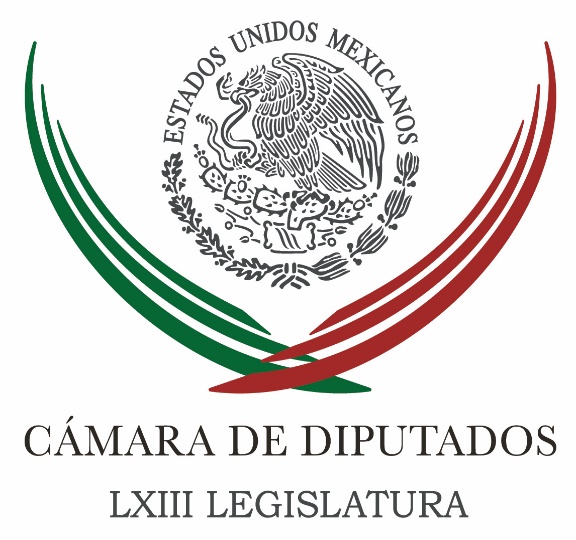 Carpeta InformativaTercer CorteResumen: Piden en San Lázaro seguridad plena en UNAM con respeto a autonomíaDiputados piden a Profeco frenar abusos en precio de gas LPSe confrontan opositores con PRI por Anaya y Meade en sesión de la Cámara de DiputadosAcusan pacto PRI-Morena contra AnayaAprueban licencia a tres diputados para ausentarse de su cargoSolo 57 diputados han sido sancionados por faltar a la Cámara de DiputadosUrge Cordero que PGR aclare la situación de Anaya sobre lavado de dineroPT-Morena demandan sustitución de Ricardo Anaya como candidatoRevelan acoso laboral en SenadoMéxico lleva 25 años en la ruta del crecimiento: Peña NietoFrente reta a Meade a dar lista de sancionados por desvíos en SedesolMorena abierto, excepto a los Moreira.-AMLOTribunal impide a PGR consignar carpeta contra empresario ligado a AnayaExigen evitar actos para Salario RosaIntentó México manipular a Kushner.- WP27 de febrero de 2018TEMA(S): Trabajo LegislativoFECHA: 27/02/18HORA: 15:56NOTICIERO: La Crónica.comEMISIÓN: Tercer CorteESTACION: Online:GRUPO: La Crónica.com0Piden en San Lázaro seguridad plena en UNAM con respeto a autonomíaNotimex: El presidente de la Cámara de Diputados, Edgar Romo García, afirmó que la UNAM, las autoridades federales y de la Ciudad de México deben intensificar su coordinación para garantizar la seguridad de los estudiantes, con respeto de la autonomía de la casa de estudios.“Debe intensificarse entre la propia Universidad la coordinación con los diferentes niveles de gobierno, con el capitalino, el federal, con todos, siempre en el marco de pleno respeto a su autonomía”, subrayó el legislador del Partido Revolucionario Institucional (PRI).Entrevistado antes de iniciar la sesión de este martes, precisó que por responsabilidad, tanto la Universidad Nacional Autónoma de México (UNAM) como los diferentes órdenes de gobierno deben intensificar la coordinación para abatir la venta de droga en Ciudad Universitaria.Romo García también dijo que se deben realizar investigaciones sociales sobre las causas que dan origen al problema de la venta de drogas, de drogadicción al interior del campus universitario, para poder llegar al fondo del asunto.“Creo que ningún esfuerzo en seguridad pública va a ser suficiente, creo que siempre se puede hacer más, debe investigarse sobre las causas que dan origen de eso, intensificar la coordinación y debe ser un esfuerzo permanente, durante todo el año y todos los días”, apuntó.El legislador priista agregó que “lo más importante es que se cumpla el objetivo de velar por la seguridad de los estudiantes en pleno respeto a su autonomía y sobre todo lograr que la comunidad estudiantil esté en armonía y en paz, preparándose para el futuro de México”.Por último, el diputado presidente dijo que el problema de la venta de drogas no es un asunto exclusivo de la comunidad estudiantil, sino de toda la sociedad, el cual se está combatiendo permanentemente. dlp/mTEMA(S): Trabajo LegislativoFECHA: 27/02/2018HORA: 18:44NOTICIERO: ExcélsiorEMISIÓN: Tercer CorteESTACION: OnlineGRUPO: Imagen0Diputados piden a Profeco frenar abusos en precio de gas LPLa Cámara de Diputados pidió a la Procuraduría Federal del Consumidor que haga del conocimiento público las acciones instrumentadas para vigilar y frenar presuntos abusos en el precio del gas Licuado de Petróleo (LP).Esto, luego de que la Comisión Reguladora de Energía (CRE) identificó comportamientos potencialmente anticompetitivos en el mercado de distribución y comercialización del gas LP, los cuales se hicieron de conocimiento a la Comisión Federal de Competencia Económica (Cofece).Aunque la Cofece ya investiga las posibles prácticas monopólicas en el mercado de la distribución y comercialización de gas, la Cámara de Diputados le pidió abrir una investigación sobre la eventual colusión entre las compañías proveedoras o permisionarios en el territorio nacional.Asimismo, el Pleno solicitó a la Secretaría de Energía hacer del conocimiento público las medidas para que los precios de la gasolina y el diésel sean más competitivos en beneficio de la población.Por otro lado, con 361 votos en favor, los diputados aprobaron una reforma al artículo 34 de la Ley General de Protección Civil para establecer como atribución del Comité Nacional de Emergencias el considerar la evacuación prioritaria de las personas en zonas de riesgo y para ello gestione la exención de peaje en casetas de cobro ubicadas entre la región de evacuación y la zona de seguridad inmediata. Duración 00’’, nbsg/m. TEMA(S): Trabajo LegislativoFECHA: 27/02/18HORA: 14:39NOTICIERO: Enfoque NoticiasEMISIÓN: Tercer CorteESTACION: Online:GRUPO: Enfoque Noticias0Se confrontan opositores con PRI por Anaya y Meade en sesión de la Cámara de DiputadosSergio Perdomo, reportero: Diputados del PRI y del PVEM se confrontaron verbalmente en el salón de sesiones con los del PAN, PRD y Movimiento Ciudadano, luego de que estos últimos acusaron al encargado de despacho de la PGR, Alberto Elías Beltrán, de utilizar la justicia con fines electoreros al investigar a Ricardo Anaya y de pretender encubrir a José Antonio Meade, acusado de desvió de recursos.Los legisladores de Acción Nacional sacaron en el salón de plenos pancartas de protestas en contra de Alberto Elías Beltrán y de José Antonio Meade en la que se leía: “Saqueó 500 millones de Sedesol #Sexenio CORRUPTO”.Marko Cortes Mendoza, coordinador de la bancada albiceleste demando al presidente Enrique Peña Nieto sacar las manos de los procesos electorales.“Presidente de este Congreso, le pido que en su carácter y responsabilidad, le solicite al titular del Poder Ejecutivo, Enrique Peña Nieto, que saque las manos del proceso y que deje a los mexicanos elegir con libertad a quién va a ser el próximo Presidente de nuestro país”.Dijo que no es el primer caso en el que se investiga a un candidato del PAN pues recordó que lo mismo ocurrió con Josefina Vázquez Mota en la elección del estado de México, en donde la Unidad de Inteligencia Financiera de la Secretaría de Hacienda, sacó información de que había una investigación en contra de los familiares de ella y al final no le lograron comprobar nada.Jesús Zambrano, vicecoordinador del PRD, se sumó a la embestida en contra del Gobierno Federal por las investigaciones que se hacen contra Ricardo Anaya, acusado del delito de lavado de dinero.Los priistas Pedro Luis Noble y Armando Canales, así como el coordinador de los diputados ecologistas Jesús Sesma salieron al paso de las críticas y en defensa de José Antonio Meade. dlp/mTEMA(S): Trabajo LegislativoFECHA: 27/02/2018HORA: NOTICIERO: ReformaEMISIÓN: Tercer CorteESTACION: OnlineGRUPO: CICSA0Acusan pacto PRI-Morena contra AnayaEl vicecoordinador de los diputados del PRD, Jesús Zambrano, acusó que hay un acuerdo del PRI-Gobierno con Andrés Manuel López Obrador debilitar a Ricardo Anaya en la contienda presidencial, a cambio de generar impunidad si gana el candidato de Morena.Zambrano aseguró que eso es lo que se está revelando con los acontecimientos de los últimos días."Sostengo que lo que estamos viviendo es una película en la que se está revelando ya que tienen un acuerdo desde el PRI, desde el Gobierno nacional, para favorecer a López Obrador"."Ya decidió, definitivamente, el presidente y el PRI nacional a quién quieren fortalecer, no a Meade porque a él no lo van a revivir, sino a López Obrador. Entonces se están centrando en Anaya, en una suerte de nueva edición de desafuero del año 2006, nada más que ahora contra Anaya", aseguró el legislador perredista.Señaló que los ataques a Anaya lo único que hacen es fortalecer a López Obrador."¿Se han preguntado por qué López Obrador no se ha lanzado a condenar todo lo que reveló, por cierto, el SAT (sic) con relación a las gestiones de Rosario Robles? Ha estado muy calladito. Dicen por ahí que ya están también teniendo contactos con estos sectores del PRI para entrar en un esquema de perdón anticipado", advirtió en entrevista en la Cámara baja.Zambrano sostuvo que a Meade ya no lo van a revivir en la contienda electoral, pues está en "la lona" y plenamente "desplomado"."Por más que sigan haciendo una estrategia de guerra sucia, de todo lo que significa el uso de los aparatos del Estado, golpear a Anaya, pues no van a levantar a Meade", destacó.Sobre las palabras de Margarita Zavala de que Anaya es un mitómano, Zambrano indicó que los que están enfermos son quienes propician el trabajo sucio al PRI y atacan también al candidato de la coalición Por México al Frente y no a López Obrador, que supuestamente es el candidato a vencer."Y en lo que eso va a repercutir, es que van a terminar fortaleciendo al que supuestamente es su adversario principal, supuestamente sería López Obrador", indicó.Añadió que sobre tal apoyo al tabasqueño están mandando señales muy claras los Murat en Oaxaca y el gobernador de Chiapas, Manuel Velasco, entre otros sectores.El perredista reprochó que Zavala habla mal de Anaya luego de que ha sido beneficiada con la obtención de firmas desde el aparato del Estado, particularmente en Chiapas."Que ella salga acusar a Anaya no es nada nuevo, se fue diciendo prácticamente lo mismo. Lo importante es que si la PGR, si el SAT, si el Gobierno de la República tienen verdaderamente pruebas contra Ricardo Anaya de ser él parte de una red de lavado de dinero, ¿por qué no lo han detenido? Ahí está visiblemente. Hasta lo está siguiendo el Cisen. Sabe dónde está, no se anda ocultando.¿Por qué no lo agarran de una vez y le giran una orden de aprehensión para que puedan proceder conforme las leyes dictan? Todo lo demás es guerra sucia y eso es en lo que estamos situados en el momento actual", aseguró Zambrano. Duración 00’’, nbsg/m. TEMA(S): Trabajo LegislativoFECHA: 27/02/18HORA: 14:45NOTICIERO: 24 HORASEMISIÓN: Tercer CorteESTACION: Online:GRUPO: 24 HORAS0Aprueban licencia a tres diputados para ausentarse de su cargoNotimex: La Cámara de Diputados aprobó las solicitudes de licencia para ausentarse de su cargo de los legisladores Elvia Graciela Palomares Ramírez, Enrique Zamora Morlet y Gina Andrea Cruz Blackledge.Palomares Ramírez, del Partido Revolucionario Institucional (PRI) fue electa por mayoría relativa en el estado de Puebla y la sustituye Anel Fernández Zempoalteca.Elvia Graciela Palomares integraba las comisiones ordinarias de Juventud, de Atención a Grupos Vulnerables y de Turismo, así como la Comisión Especial para la prevención, conservación y en su caso, restauración del medio ambiente en las entidades federativas donde se ubican las instalaciones de Pemex.También formaba parte de los grupos de amistad con Reino Unido, Marruecos y Rumanía.Zamora Morlet, del Partido Verde Ecologista de México (PVEM) fue electo por mayoría relativa en el estado de Chiapas y su suplente es Ángel Santis Espinoza.Enrique Zamora fue presidente de la Comisión de Asuntos Frontera Sur-Sureste e integrante de las comisiones ordinarias de Asuntos Migratorios y de Derechos Humanos, así como de la Comisión Bicamaral de Diálogo y Conciliación para el estado de Chiapas, además de formar parte de los grupos de amistad con Belice y Guatemala.En tanto, Cruz Blackledge, del Partido Acción Nacional (PAN) fue electa por representación proporcional en la primera circunscripción del estado de Baja California y la sustituye María Olivia Picazo Olmos.Gina Andrea Cruz era presidenta de la Comisión de Hacienda y Crédito Público e integrante de las comisiones ordinarias de Presupuesto y Cuenta Pública y de Relaciones Exteriores, así como integrante de los grupos de amistad con Estados Unidos, Belice y China. dlp/mTEMA(S): Trabajo LegislativoFECHA: 27/02/18HORA: 16:30NOTICIERO: Noticias MVSEMISIÓN: Tercer CorteESTACION: Online:GRUPO: Noticias MVS0Solo 57 diputados han sido sancionados por faltar a la Cámara de DiputadosAngélica Melin Campos, reportera: En la Cámara de Diputados, las ausencias en el Pleno y en las sesiones de comisiones son notorias, sin embargo, en lo que va de la LXIII Legislatura, solo 57 congresistas de distintas fracciones parlamentarias fueron sancionados con la retención de la dieta.El total de descuentos aplicados por las autoridades administrativas del recinto, ha sido de 372 mil pesos.Al respecto, el coordinador parlamentario del Partido de la Revolución Democrática (PRD), Francisco Martínez, reconoció que esas sanciones son insuficientes, porque a cada sesión ordinaria, desde hace muchos meses, apenas acuden en promedio 350 o menos congresistas.“Que es bien preocupante eso, hemos visto en las últimas sesiones, desde que inició este periodo ordinario hemos visto un ausentismo muy marcado, un promedio de 350 diputados. Eso significa que cerca de 150 o más de 100 están faltando permanentemente, esto yo creo que tiene que ser objeto de revisión en términos de la legislación interna, de la legislación del Congreso”, dijo Martínez Neri.La lista de los legisladores con mayor número de faltas en la Legislatura, es encabezada por la coordinadora del Movimiento de Regeneración Nacional (Morena), Rocío Nahle, que acumula 11 inasistencias sin justificar, por las cuáles ha recibido descuento a la dieta por 38 mil 638 pesos.El número dos en el listado de los faltistas en San Lázaro, fue el diputado independiente Manuel Clouthier, que hace semanas solicitó licencia para separarse del cargo y competir por un escaño en el Senado.Clouthier Carrillo tuvo siete faltas injustificadas y el descuento que se le aplicó fue de 24 mil 587 pesos.El tercer lugar en cuanto a faltas sin justificar es el presidente de la Comisión de Vigilancia de la Auditoría Superior de la Federación, el perredista Luis Maldonado, que tuvo cinco faltas, las cuales le significaron un descuento de 17 mil 563 pesos.El mismo descuento se hizo a las dietas del diputado panista Miguel Salim Alle; y a la diputada del Partido Revolucionario Institucional (PRI), Juana Aurora Cavazos, que tuvieron cinco ausencias y no presentaron los justificantes correspondientes.A la diputada del Partido Encuentro Social (PES) Cynthia Gissel García; y las panistas Angélica Moya, Cecilia Romero y Mónica Rodríguez, se les descontaron respectivamente, 10 mil 537 pesos por tener tres faltas sin justificar.La información de la Unidad de Transparencia de la Cámara añade que 48 diputados y diputadas acumularon entre una y dos faltas sin justificar.El descuento por inasistencia sin justificar, de acuerdo a la Unidad de Transparencia de la Cámara de Diputados, equivale a tres mil 512 pesos y la Dirección de Finanzas es la encargada de aplicar el descuento referido.La dieta mensual de los diputados y diputadas es de 73 mil 739 pesos al mes, por lo que diario perciben un sueldo promedio de dos mil 450 pesos. A ese monto se suman los 45 mil 786 pesos que se les otorgan cada mes por asistencia legislativa y 28 mil 772 pesos por concepto de atención ciudadana, de modo que sus ingresos al mes rondan los 148 mil 297 pesos, sin contar el pago de subvenciones extraordinarias dlp/mTEMA(S): Información GeneralFECHA: 27/02/18HORA: 14:22NOTICIERO: El Universal.comEMISIÓN: Tercer CorteESTACION: InternetGRUPO: El UniversalUrge Cordero que PGR aclare la situación de Anaya sobre lavado de dineroJuan Arvizu Arrioja, Alberto Morales y Alejandra Canchola, reporteros: El presidente del Senado, Ernesto Cordero Arroyo (PAN), urgió que la PGR, "de manera contundente y rápida, aclare la situación de Ricardo Anaya", bajo sospecha de ser un delincuente, un lavador de dinero."No podemos permitir tener un candidato que haya vendido una nave industrial a una empresa fantasma", dijo Cordero Anaya, en entrevista en el Senado. "Están documentados los esquemas de triangulación de lavado de dinero", agregó, e incluso hay evidencia de lo que negó Anaya, que el candidato presidencial de la coalición Por México al Frente conocía a Manuel Barreiro Castañeda, a quien se le vincula en las operaciones de compra venta inmobiliaria."Hay muchísimos elementos que deben preocuparnos, y qué bueno que la PGR está investigando; ojalá lo haga más rápido", afirmó.Y si el caso es que Anaya no tiene nada que ver, que se deslinden responsabilidades y que confime su legítima aspiración a ser presidente de México; pero si Anaya es responsable, me parece que no podemos permitir tener un candidato bajo sospecha de ser un delincuente". Masn/mTEMA(S): Trabajo LegislativoFECHA: 27/02/18HORA: 15:43NOTICIERO: La Crónica.comEMISIÓN: Tercer CorteESTACION: Online:GRUPO: La Crónica.com0PT-Morena demandan sustitución de Ricardo Anaya como candidatoAndrea Becerril y Víctor Ballinas, reporteros: El grupo del PT-Morena en el senado, demandó la sustitución de Ricardo Anaya como candidato presidencial, ya que sus escándalos de corrupción y enriquecimiento inexplicable, afectan el proceso electoral y democrático que vive el país.En contraparte, los coordinadores del PAN y PRD, Fernando Herrera y Luis Sánchez, salieron en defensa de su candidato presidencial, sostuvieron que se usa el aparato de justicia en su contra y demandaron la comparecencia del encargado de despacho de la Procuraduría General de la República (PGR), Alberto Elías Beltrán.El vicecoordinador del PT Morena, Zoé Robledo Aburto, considero que existen suficientes evidencias de los vínculos entre Ricardo Anaya y Manuel Barreiero, con el que hizo un jugoso negocio inmobiliario, mediante empresas fantasma, triangulación de dinero en paraísos fiscales y prestanombres.“Las acusaciones de Anaya ya no solamente lo están afectando a él, están afectando todo el proceso democrático y el proceso político-electoral porque de lo único que ya se escribe es de las acusaciones de Anaya.Robledo recalcó que “la ciudadanía lo único que observa es a un candidato que en vez de salir a dar propuestas, sale a dar explicaciones; que en vez de presentar proyectos para mejorarles la vida, presenta alegatos de prueba de su inocencia que pues ya está creo que por los suelos su credibilidad”.El siguiente paso, recalcó, es empezar a ver con quién lo van a sustituir, nuestra preocupación es a quién le vamos a ganar, pues si ya no es Anaya y nos ponen a otro, pues a quien nos pongan”.El también senador del PT Morena, Mario Delgado, resaltó que “a un mexicano común y corriente le tomaría más de 300 años acumular el capital que Ricardo Anaya hizo en apenas tres años, por lo que no cabe duda de que es un genio de los negocios inmobiliarios y es inexplicable esa multiplicación de la riqueza por más que lo trate de hacer él en un pizarrón, por más que se ponga peluca se le ven las mañas”.Los senadores panistas afines a Anaya, entre ellos Ernesto Ruffo, Juan Carlos Romero Hicks y Francisco Búrquez, lo defendieron e insistieron en que las acusaciones en su contra forman parte de “una campaña sucia” para bajarlo de la contienda presidencial.En entrevista, el coordinador perredista, Luis Sánchez, dijo que la PGR es el “brazo armado” del gobierno federal para atacar al candidato de la coalición Por México al Frente”. dlp/mTEMA(S): Información GeneralFECHA: 27/02/2018HORA: NOTICIERO: ReformaEMISIÓN: Tercer CorteESTACION: OnlineGRUPO: Reforma0Revelan acoso laboral en SenadoLa presidenta de la Comisión de Igualdad de Género del Senado, la priista Diva Gastélum, denunció desde la Tribuna "múltiples denuncias sobre acoso y hostigamiento" laboral en la Cámara alta, pero sin nombres ni informar de más acciones emprendidas.La priista presentó el dictamen de la Comisión para darle el Reconocimiento "Elvia Carrillo Puerto" a María Elena Chapa Hernández el próximo 8 de marzo, Día Internacional de la Mujer, y otras acciones para celebrar la fecha."El día 8 este Senado de la República, a través de la Mesa Directiva, firmará una declaratoria para la eliminación de la violencia laboral al interior del Senado de la República, debido a múltiples d enuncias sobre acoso y hostigamiento", sostuvo.Gastélum dijo que develaran un mural y habrá una cena entre ex senadoras."Se me pasaba decir que en la declaratoria de eliminación laboral se va a nombrar la mediadora que habrá del comité que previene y busca eliminar la violencia laboral al interior del Senado de la República", añadió la legisladora, al final de una sesión de la que se retiró sin ampliar la información.Lamentan normalización del acoso en GobiernoEl acoso y el hostigamiento sexual es una práctica en la Administración Pública Federal que por muchos años se consideró como una actividad normalizada, lamentó Lorena Cruz Sánchez, Presidenta del Inmujeres.La funcionaria, informó la Secretaría de la Función Pública (SFP) en un comunicado, señaló que con los criterios que ya ha establecido la Suprema Corte de Justicia de la Nación, en el sentido de que la acusación de la víctima es una prueba fundamental en este delito, es que se ha generado un protocolo de actuación al respecto."El hostigamiento sexual y acoso sexual en el ámbito de la Administración Pública Federal es una realidad lamentable que merece toda nuestra atención; son delitos que durante mucho tiempo habían estado tan normalizados que parecía que así iban a seguir porque así eran las cosas", dijo Cruz Sánchez.El protocolo, añadió la funcionaria, establece la ruta que deben de seguir los Órganos Internos de Control (OIC) para que los casos que se presenten sean atendidos con la debida diligencia, se brinde el acompañamiento necesario a las víctimas, se garantice la reparación del daño y se brinde justicia.Cruz Sánchez habló en una reunión con los titulares de los OIC, que son los encargados de investigar y sancionar las faltas administrativas no graves que cometen los servidores públicos, en la cual también estuvo presente la responsable de la SFP, Arely Gómez."Como personas dedicadas al servicio público, estamos obligadas a respetar y a hacer respetar los derechos humanos", señaló Gómez. Duración 00’’, nbsg/m. TEMA(S): Información GeneralFECHA: 27/02/18HORA: 15:28NOTICIERO: 24 HORASEMISIÓN: Tercer CorteESTACION: Online:GRUPO: 24 HORAS0México lleva 25 años en la ruta del crecimiento: Peña NietoNotimex: El país ha mostrado una ruta de mayor crecimiento y bienestar de 25 años a la fecha, lo cual debe mantenerse y depende de lo que los mexicanos decidan en las próximas elecciones para evitar que esa tendencia se pierda, consideró el presidente Enrique Peña Nieto.Durante la entrega de la ampliación del tramo Caleta de Campos–El Habillal de la carretera federal 200, en Michoacán, el Ejecutivo federal enfatizó que la construcción de infraestructura promueve el comercio y con ello, crea condiciones para generar más empleos y mayor bienestar, con lo que se contribuye a tener un mejor horizonte de futuro en el país.Nunca antes, sostuvo el mandatario, se había dedicado tanta inversión pública y privada para mayor infraestructura carretera, portuaria y ferroviaria en el país, por lo que las voces de la sociedad podrán ser a veces críticas y su gobierno es el primero en reconocer en lo que falta avanzar, pero la sociedad mexicana no debe dejar de observar los avances que han tenido los mexicanos. dlp/mTEMA(S): Partidos PolíticosFECHA: 27/02/18HORA: 16:30NOTICIERO: Milenio.comEMISIÓN: Tercer CorteESTACION: Online:GRUPO: Milenio.com0Frente reta a Meade a dar lista de sancionados por desvíos en SedesolMilenio Digital: Los representantes de la coalición Por México al Frente retaron al equipo de José Antonio Meade a dar a conocer la lista de los 468 funcionarios que supuestamente fueron sancionados por los desvíos en la Secretaría de Desarrollo Social mientras el candidato presidencial priista estaba a cargo.En conferencia de prensa, el secretario de Comunicación del PAN, Fernando Rodríguez Doval, señaló que la coalición que integran Acción Nacional, el PRD y Movimiento Ciudadano, comprobó que es falsa la sanción a 468 funcionarios, pues solo se amonestó a cinco.Detalló que tres de los servidores públicos sancionados fue por negligencia administrativa, uno por abuso de autoridad y otro más por ambas causas. Estos hechos ocurrieron entre enero de 2016 a agosto de 2017, de acuerdo con el Registro de Servidores Públicos Sancionados de la Secretaría de la Función Pública.Ante ello, acusó a Meade de incurrir en acciones y omisiones establecidas en la ley, pues dijo que debió denunciar a dichos funcionarios ante el Ministerio Público y no remitirlos al órgano interno de control como señalaron sus voceros, ya que así lo establece el artículo 19 de la Ley de Responsabilidades de Servidores Públicos.Con lo que además, aseguró que no cumplió con lo que establece el artículo 214 del Código Penal y cometió el delito de ejercicio ilícito del servicio público, pues debió informar por escrito a su superior jerárquico o evitar el acto si estaba dentro de sus facultades.Exigió a Meade "dar la cara y asumir las consecuencias" por no haber cumplido la ley, con lo que, reiteró, sí es responsable de los desvíos en la Sedesol.Además, acusó que la PGR no ha actuado con celeridad para investigar los hechos luego de que la Auditoría Superior de la Federación presentara cuatro denuncias penales por dichas irregularidades."(La PGR) está al servicio del PRI en esta campaña electoral, persiguiendo a sus opositores y protegiendo a sus aliados, entre ellos, a su propio candidato presidencial", señaló. dlp/mTEMA(S): Información GeneralFECHA: 27/02/2018HORA: NOTICIERO: ReformaEMISIÓN: Segundo CorteESTACION: OnlineGRUPO: Reforma0Morena abierto, excepto a los Moreira.-AMLOAndrés Manuel López Obrador dijo que las puertas del Movimiento de Regeneración Nacional (Morena) están abiertas para mujeres y hombres del partido que sean, siempre y cuando, no sean los Moreira.Al terminar una reunión con empresarios en Saltillo, Coahuila, el abanderado presidencial de la coalición Juntos Haremos Historia reiteró el llamado a las personas "de buena voluntad" que quieran unirse a su partido."Nuestro movimiento es amplio, plural e incluyente. En el caso de los Moreira, nos reservamos el derecho de admisión", aseveró.Cuestionado sobre la postulación de Napoleón Gómez Urrutia como candidato plurinominal de Morena para el Senado, el tabasqueño dijo que respeta las críticas pero que tiene que garantizar el derecho de todos.Al ser interrogado por medios sobre la Organización Familia Pasta de Conchos, quienes perdieron a 63 personas por un derrumbe en la Mina 8 de la Unidad Pasta de Conchos, en 2006, el candidato pidió respetar los diferentes puntos de vista."Respeto el punto de vista de quienes cuestionan a Napoleón, pero también quienes lo cuestionan tienen sus asuntos. Recuerden ustedes de quién era la mina, y como no quiero yo recordarlo porque no quiero ofender a nadie, no quiero decirles quién fue quien no actuó", dijo.López Obrador aseveró que si ellos piden una entrevista con él se reuniría con las viudas de los ex trabajadores de la mina, propiedad de Grupo México, pero hasta ahora, dijo, no lo han buscado.Sobre el tema de la violencia en la Universidad Nacional Autónoma de México (UNAM), el candidato pidió respetar ante todo la autonomía de la institución.Debe de ser el Rector y el Consejo Universitario quienes decidan la estrategia que debe aplicarse para enfrentar los problemas al interior de la UNAM."Es lamentable que esto esté sucediendo, pero es fundamental que se respete su autonomía", manifestó. Duración 00’’, nbsg/m. TEMA(S): Información GeneralFECHA: 27/02/2018HORA: 14:05NOTICIERO: MilenioEMISIÓN: Tercer CorteESTACION: OnlineGRUPO: Milenio0Tribunal impide a PGR consignar carpeta contra empresario ligado a AnayaUn tribunal federal declaró infundado el recurso de queja que presentó la Procuraduría General de la República con la cual pretendía echar abajo la suspensión provisional que le impide determinar la carpeta de investigación (consignar ante un juez) que inició contra el empresario Manuel Barreiro Castañeda, a quien se ha vinculado con Ricardo Anaya, candidato del PAN a la Presidencia.El Ministerio Público Federal alegó que el juez de primera instancia debió negar la suspensión provisional al queretano indagado por la Subprocuraduría Especializada en Investigación de Delincuencia Organizada por su probable responsabilidad en el delito de operaciones con recursos de procedencia ilícita.La PGR aseguró ante el tribunal que no existe el acto reclamado planteado por Barreiro, empresario que afirmó que el 14 de febrero del presente año pidió informes a la dependencia federal para conocer el estatus que tiene él en la carpeta de investigación PGR/UEIORPIFAM/979/2017.La institución manifestó que fue ilegal la resolución del juez de amparo, porque la PGR de "ninguna forma podría afectar el derecho de defensa que les asiste (a Barreiro) y mucho menos de una forma irreparable"."La determinación del juez de Distrito, antepone el interés individual frente al de la colectividad, con lo cual se impide que la indagatoria se judicialice y que se le impida a la representación social esclarecer los hechos, procurar que el culpable no quede impune, proteger al inocente y garantizar de ser el caso, la reparación del daño, con lo cual se afecta el interés público", indicó la PGR.Sin embargo, por mayoría de votos, los magistrados del Primer Tribunal Colegiado en Materia Penal con residencia en la Ciudad de México declararon infundados los argumentos de la institución."En efecto, resulta infundado el agravio uno, pues contrario a lo señalado por el recurrente, para que se otorgue la suspensión provisional respecto de un acto, no se exige la acreditación plena de su existencia, pues basta con la afirmación de la parte quejosa para que se tenga por cierta ésta, ya que de lo contrario se impondría una carga procesal en detrimento a la celeridad con que se debe dictar dicha medida cautelar."Aunado a que dicha circunstancia, es materia de análisis en la respectiva audiencia incidental que se celebre al respecto, pues se requieren de los informes previos que rindan las autoridades responsables que la parte quejosa señale en su demanda, para determinar la existencia o no del acto que se reclame", enfatiza la resolución del tribunal de alzada.Los magistrados puntualizaron que la decisión de Patricio Leopoldo Vargas, juez Décimo de Distrito de Amparo en Materia Penal, fue correcta al otorgar la suspensión provisional al quejoso, en la que se tomaron en cuenta solamente las manifestaciones realizadas por la parte quejosa y con las copias de los escritos de 14 de febrero, respecto de los cuales señalan que no se les ha dado contestación, pues de ello se advierte la posible existencia del acto reclamado.La Seido giró un citatorio contra Barreiro, además de que existe una alerta migratoria.Barreiro Castañeda comenzó a ser investigado en octubre pasado, a partir de una denuncia donde se señala que trazó un esquema de triangulación para hacer llegar 54 millones de pesos a Ricardo Anaya.Anaya declaró el pasado domingo, afuera de la Seido, donde presentó un documento dirigido al encargado de despacho de PGR, Alberto Elías Beltrán, que la dependencia federal se ha prestado a la guerra sucia orquestada por el PRI, al omitir "dolosamente" señalar a quien están investigando no es a él, sino a otra persona, y reiteró que el escándalo político producido "arteramente" tiene como propósito manchar su prestigio y beneficiar al candidato del PRI, aunado a que sus adversarios lo aprovechan "con la cobardía que les caracteriza".De acuerdo con información de la PGR, el asunto contra Barreiro, que menciona a Ricardo Anaya, se comenzó a investigar, porque dos ex trabajadores del empresario supuestamente revelaron el esquema de triangulación para hacer llegar recursos al panista.Estas personas sólo han sido identificadas como Alberto "N" y Daniel "N", quienes presuntamente fueron contratados por Manuel Barreiro, esto último según las declaraciones del abogado Joaquín Xamán. Duración 00’’, nbsg/m. TEMA(S): Información GeneralFECHA: 27/02/18HORA: 00:00NOTICIERO: ReformaEMISIÓN: Tercer CorteESTACIÓN: OnlineGRUPO: Reforma0Exigen evitar actos para Salario RosaMorena solicitó al Instituto Nacional Electoral (INE) que el Gobierno del Estado de México suspenda el reparto la tarjeta del Salario Rosa en eventos masivos.El representante del partido ante la autoridad electoral, Horacio Duarte, detalló que en cinco actos se han entregado 18 mil 583 plásticos de dicho programa, hecho que documentó ante el organismo.Advirtió en su queja que la Constitución establece la obligación de los servidores públicos de aplicar con imparcialidad los recursos públicos que están bajo su responsabilidad, con la finalidad de que no influyan en la equidad de la competencia entre los partidos políticos."En el caso que nos ocupa, Alfredo del Mazo Maza, Gobernador del Estado de México, y Francisco Javier Eric Sevilla Montes De Oca, Secretario de Desarrollo Social del Gobierno Del Estado de México, han realizado cinco eventos masivos en los que ha estado entregando tarjetas del programa social Familias Fuertes, Salario Rosa", expuso.Duarte Olivares señaló que si bien es cierto que durante los procesos electorales no se puede suspender la entrega de programas sociales, no es indispensable realizar eventos masivos para su entrega durante este periodo."Es claro que al llevar a cabo estos eventos se ponen en riesgo los principios de imparcialidad, neutralidad y equidad en la contienda electoral", afirmó el también dirigente de Morena en el Edomex.Mencionó además que la Sala Superior del Tribunal Electoral del Poder Judicial de la Federación determinó, en una tesis de jurisprudencia, que los beneficios de los programas sociales no pueden ser entregados en eventos masivos o en modalidades que afecten el principio de equidad en la contienda electoral. ys/m.TEMA(S): Información GeneralFECHA: 27/02/18HORA: NOTICIERO: Reforma.comEMISIÓN: Tercer CorteESTACION: InternetGRUPO: ReformaIntentó México manipular a Kushner.- WPJosé Díaz Briseño, reportero: Washington DC, Estados Unidos (27 febrero 2018).- México es uno de cuatro Gobiernos extranjeros que ha discutido de forma privada cómo manipular al yerno y asesor del Presidente Donald Trump, Jared Kushner, para tomar algún tipo de ventaja, aseguraron fuentes de seguridad al diario The Washington Post.Sin proveer evidencia de las intenciones del Gobierno mexicano, el diario estadounidense aseguró en una nota que las interacciones con México, y otros tres países, son parte de las razones por las que no ha logrado otorgársele credenciales pase de alta seguridad a Kushner."Funcionarios de al menos cuatro países han discutido privadamente las maneras como pueden manipular a Jared Kushner, yerno y asesor senior del Presidente, al tomar ventaja de sus complejos arreglos financieros, dificultades financieras y falta de experiencia en política exterior, según funcionarios y ex funcionarios que conocen de reportes de inteligencia del tema", indica el diario."Entre esas naciones que han discutido formas para influenciar a Kushner para tomar ventaja están los Emiratos Árabes Unidos, China, Israel y México, dijeron los funcionarios y ex funcionarios", señala.En su nota publicada en su portal esta tarde, el Post asegura que no tiene certeza si los Gobiernos extranjeros hayan tomado acción a partir de las discusiones; el Canciller Luis Videgaray sostuvo más de una decena de citas de trabajo con Kushner durante el año pasado."Es poco claro si alguno de estos países tomaron acción a partir de esas discusiones, pero los contactos de Kushner con ciertos funcionarios de Gobiernos extranjeros han provocado preocupaciones al interior de la Casa Blanca y son una de las razones por la que le ha sido incapaz de aprobar su examen permanente de seguridad dijeron los funcionarios", dice el Post.De acuerdo con las fuentes de la nota, el propio Asesor de Seguridad Nacional de la Casa Blanca, el General H.R. McMaster, habría quedado sorprendido del nivel de los contactos de Kushner con los Gobiernos extranjeros y que incluso algunos ocurrieron sin que los conociera.Desde el inicio de la Administración Trump, medios de comunicación estadounidenses describieron su sorpresa porque el Canciller Videgaray visitara la Casa Blanca directamente sin pasar por el Departamento de Estado, que incluso ha reconocido no estar al tanto de todas sus visitas. Masn/m